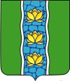 АДМИНИСТРАЦИЯ КУВШИНОВСКОГО РАЙОНАПОСТАНОВЛЕНИЕОб утверждении муниципальной программымуниципального образования «Кувшиновский район»«Содержание и благоустройство территориигородского поселения «Город Кувшиново» на 2020-2022 годы»В соответствии с Федеральным законом от 06.10.2003 № 131-ФЗ                     «Об общих принципах организации местного самоуправления в Российской Федерации», руководствуясь Порядком принятия решений о разработке муниципальных программ, формирования, реализации и проведения оценки эффективности реализации муниципальных программ, утвержденным постановлением администрации Кувшиновского района от 02.10.2017 № 337, постановлением Кувшиновского района от 07.10.2019 № 405                              «О перечне муниципальных программ Кувшиновского района», ПОСТАНОВЛЯЮ:Утвердить муниципальную программу муниципального образования «Кувшиновский район» «Содержание и благоустройство территории городского поселения «Город Кувшиново» на 2020-2022 годы». Утвердить состав комиссии по благоустройству территории городского поселения «Город Кувшиново».Настоящее постановление вступает в силу с момента его подписания и подлежит размещению на официальном сайте администрации Кувшиновского района в сети «Интернет».Контроль исполнения настоящего постановления оставляю за собой.И.о. главы администрации  Кувшиновского района                                                                              М.С. АваевПриложениек постановлениюадминистрации Кувшиновского районаот 30.12.2019 № 538МУНИЦИПАЛЬНАЯ ПРОГРАММАмуниципального образования «Кувшиновский район»«Содержание и благоустройство территории городского поселения «Город Кувшиново» на 2020-2022 годы»г. Кувшиново2019Раздел I.Общая характеристика сферы реализации муниципальной программы Подраздел I.Общая характеристика сферы реализации муниципальной программы и прогноз ее развитияМуниципальная программа «Содержание и благоустройство территории городского поселения «Город Кувшиново» на 2020-2022 годы» разработана на основании Федерального закона от 06.10.2003 № 131-ФЗ «Об общих принципах организации местного самоуправления в Российской Федерации», руководствуясь Порядком принятия решений о разработке муниципальных программ, формирования, реализации и проведения оценки эффективности реализации муниципальных программ, утвержденным постановлением главы администрации Кувшиновского района от 02.10.2017 № 337, постановлением главы Кувшиновского района от 07.10.2019 № 405 «О перечне муниципальных программ Кувшиновского района».Внешний вид и облик муниципального образования городского поселения «Город Кувшиново» непосредственно взаимосвязан с их благоустроенностью. Работа по содержанию зеленых насаждений, расширения зеленых зон требует планомерного участия, привлечения общественности. Уровень благоустройства представляет собой широкий круг взаимосвязанных технических, экономических и организационных вопросов, решение которых должно учитывать соответствие уровня благоустройства общим направлениям социально-экономического развития городского поселения «Город Кувшиново». Имеющиеся объекты благоустройства не обеспечивают растущие потребности и не удовлетворяют современным требованиям, предъявляемым к качеству среды проживания и временного пребывания, а уровень их износа продолжает увеличиваться.Площадь зеленых насаждений в пределах городской черты составляет               106 га. Существующие участки зеленых насаждений общего пользования и растений имеют удовлетворительное состояние, но все, же нуждаются в постоянном уходе. Ведется систематический уход за существующими насаждениями: вырезка поросли, формовка деревьев и кустарников, подсадка саженцев, побелка от дереворазрушающих насекомых. Ремонт и реконструкция имеющихся и создание новых объектов благоустройства в сложившихся условиях является ключевой задачей. Без реализации неотложных мер по повышению уровня благоустройства территорий нельзя добиться существенного повышения имеющегося потенциала и эффективного обслуживания экономики и населения, а также обеспечить в полной мере безопасность жизнедеятельности и охрану окружающей среды. Программными мероприятиями предусмотрено обслуживание уличного освещения, техническое обслуживание и ремонт колодцев, очистка противопожарных водоемов, реконструкция сетей водоснабжения. Сети наружного освещения входят в комплекс систем жизнеобеспечения. Обслуживание уличного освещения является неотъемлемой частью работ по благоустройству. Уровень износа колодцев, их техническое состояние и состояние противопожарных водоемов (прудов) требует особого внимания в виду участившихся заявлений от жителей города. Амортизационный износ сетей водоснабжения составляет 88%, физический износ – 67%. Для проведения капитального ремонта изношенных сетей водоснабжения не выделяются денежные средства. Вследствие чего идут дополнительные нарекания со стороны жителей по качеству питьевой воды.Подраздел IIПеречень основных проблем в сфере реализации муниципальной программыДля решения обозначенных выше проблем конструктивным является программно-целевой подход, позволяющий сосредоточить усилия на решении первоочередных задач по благоустройству и улучшению внешнего облика муниципального образования «Кувшиновский район». Решение поставленных задач в сфере благоустройства неизбежно повысит инвестиционную привлекательность района в целом, скажется на повышении его привлекательности и престижности.Отрицательные тенденции в динамике изменения уровня благоустройства обусловлены наличием следующих факторов:- отсутствием государственной поддержки мероприятий по развитию и модернизации объектов благоустройства в рамках целевых федеральных и региональных программ развития;- снижением уровня общей культуры населения, выражающимся в отсутствии бережливого отношения к объектам муниципальной собственности, а порой и откровенных актах вандализма.Существующий уровень благоустройства не отвечает требованиям нормативных документов, что является причиной негативного восприятия жителей города. Эти проблемы не могут быть решены в пределах одного финансового года, поскольку требуют значительных бюджетных расходов, для их решения требуется участие не только органов местного самоуправления, но и организаций различных форм собственности, жителей города. Раздел IIЦели муниципальной программыЦелями муниципальной программы являются повышение уровня благоустройства и создание максимально благоприятных, комфортных и безопасных условий для проживания и отдыха жителей городского поселения «Город Кувшиново»Показателями, характеризующими достижение целей, являются:- площадь территории общего пользования, на которой обеспечено надлежащее содержание согласно правилам по содержанию и благоустройству;- доля удовлетворенности населения благоустройством.Раздел IIIПодпрограммыРеализация муниципальной программы достигается посредством выполнения следующих подпрограмм:Подпрограмма 1«Содержание, озеленение и благоустройство территории городского поселения «Город Кувшиново» (далее – подпрограмма 1).Подпрограмма 2 «Улучшение состояния и внешнего облика городского поселения «Город Кувшиново»  (далее – подпрограмма 2).Подпрограмма 3 «Создание безопасных условий для проживания и отдыха жителей городского поселения «Город Кувшиново» (далее – подпрограмма 3).Подраздел IПодпрограмма 1«Содержание, озеленение и благоустройство территории городского поселения «Город Кувшиново»Глава 1. Задачи ПодпрограммыЗадача 1 «Благоустройство и наружное оформление территории городского поселения «Город Кувшиново»  (далее – задача 1).Решение задачи 1 подпрограммы 1 оценивается с помощью следующих показателей:Показатель 1 задачи 1 «Площадь территории городского поселения «Город Кувшиново», на которой произведен покос травы»;Показатель 2 задачи 1 «Площадь территорий городского поселения «Город Кувшиново», освобожденных от борщевика Сосновского»;Показатель 3 задачи 1 «Количество установленных и отремонтированных элементов благоустройства».Задача 2 «Содержание и озеленение территории городского поселения «Город Кувшиново»  (далее – задача 2).Решение задачи 2 подпрограммы 1 оценивается с помощью следующих показателей:Показатель 1 задачи 2 «Общая площадь содержания и озеленения видовых и общественных мест городского поселения «Город Кувшиново»;Показатель 2 задачи 2 «Количество деревьев, подлежащих обрезке и валке на территории городского поселения «Город Кувшиново»;Глава 2. Мероприятия ПодпрограммыРешение задачи 1 Подпрограммы осуществляется посредством выполнения следующих мероприятий:Мероприятие 1.001 «Скашивание травы на общественных территориях».Мероприятие 1.002 «Расходы на реализацию борьбы с борщевиком Сосновского».Мероприятие 1.003 «Содержание и ремонт элементов благоустройства».Решение задачи 2 Подпрограммы осуществляется посредством выполнения следующих мероприятий:Мероприятие 2.001 «Озеленение городского поселения «Город Кувшиново», в том числе приобретение, посадка цветов, уход за ними, стрижка кустов и опиливание деревьев».Административное мероприятие 2.002 «Заключение договора на опиловку аварийных деревьев».Мероприятие 2.003 «Содержание и благоустройство видовых и общественных мест городского поселения «Город Кувшиново».Выполнение каждого мероприятия подпрограммы оценивается с помощью показателей, перечень которых и их значения по годам реализации программы приведены в приложении 1 к настоящей муниципальной программе.Глава 3Объем финансовых ресурсов, необходимый для реализации подпрограммыОбщий объем бюджетных ассигнований, выделенный на реализацию Подпрограммы, составит 0,0 тыс. рублей. Объем бюджетных ассигнований на реализацию Подпрограммы, по годам реализации муниципальной программы в разрезе, приведен в таблице 1.Таблица 1*Объемы финансирования подлежат корректировкеПодраздел IIПодпрограмма 2 «Улучшение состояния и внешнего облика городского поселения «Город Кувшиново»Подпрограмма 2 «Улучшение состояния и внешнего  облика городского поселения «Город Кувшиново»  (далее в настоящем подразделе – Подпрограмма 2), включает в себя мероприятия, направленные на содержание уличного освещения и улучшения санитарно-эпидемиологического состояния территории городского поселения «Город Кувшиново».Глава 1. Задачи подпрограммыЗадача 1 «Обслуживание уличного освещения городского поселения «Город Кувшиново»  (далее в настоящем подразделе – задача 1).Показатель 1 задачи 1 «Количество обслуживаемых светоточек на территории городского поселения «Город Кувшиново».Показатель 2 задачи 1 «Доля объектов уличного освещения, находящихся в исправном состоянии».Задача 2 «Улучшение санитарно-эпидемиологического состояния территории городского поселения «Город Кувшиново» (далее в настоящем подразделе – задача 2).Показатель 1 задачи 2 « Площадь убранной территории».Показатель 2 задачи 2 «Количество людей, принявших участие в трудовых рейдах, субботниках и природоохранных мероприятиях».Показатель 3 задачи 2 «Количество проведенных мероприятий по экологическому воспитанию».Задача 3 «Укрепление материально-технической базы» (далее в настоящем подразделе – задача 3).Показатель 1 задачи 3 «Количество приобретенных хоз. товаров для уборки территории городского поселения «Город Кувшиново».Показатель 2 задачи 3 «Количество приобретенных канц. товаров».Показатель 3 задачи 3 «Количество приобретенной техники в целях содержания территории городского поселения «Город Кувшиново».Глава 2. Мероприятия ПодпрограммыРешение Задач Подпрограммы 2 осуществляется посредством выполнения следующих мероприятий:Административное мероприятие 1.001 «Заключение договора на обслуживание уличного освещения».Мероприятие 1.002 «Выполнение работ по содержанию и ремонту уличного освещения».Мероприятие 2.001 «Выполнение работ по уборке территории городского поселения «Город Кувшиново».Административное мероприятие 2.002 «Информирование населения о трудовых рейдах, субботниках и природоохранных мероприятиях».Административное мероприятие 3.001 «Проведение мероприятий по экологическому воспитанию населения».Мероприятие 1.003 «Приобретение хоз. товаров для уборки территории городского поселения «Город Кувшиново».Мероприятие 2.003 «Приобретение канц. товаров».Мероприятие 3.003 «Приобретение техники в целях содержания территории городского поселения «Город Кувшиново».Глава 3. Объем финансовых ресурсов, необходимый для реализации Подпрограммы 2Общий объем бюджетных ассигнований на реализацию подпрограммы 2 «Улучшение состояния и внешнего облика городского поселения «Город Кувшиново» составляет 0,0 тыс. рублей.Объем бюджетных ассигнований на реализацию подпрограммы, по годам реализации муниципальной программы в разрезе, приведен в таблице 2.Таблица 2*Объемы финансирования подлежат корректировкеПодраздел IIIПодпрограмма 3 «Создание безопасных условий для проживания и отдыха жителей»В целях создания условий для формирования благоприятных гигиенических и экологических условий жизни населения на территории городского поселения «Город Кувшиново», повышения качества услуг разработана подпрограмма 3 «Создание безопасных условий для проживания и отдыха жителей».Глава 1. Задачи ПодпрограммыРеализация Подпрограммы 3 осуществляется посредством решения следующих задач:Задача 1 «Реконструкция водопроводных сетей на территории городского поселения «Город Кувшиново» (далее в настоящем подразделе – задача 1).Показатель 1 задачи 1 «Общая протяженность сетей водоснабжения».Показатель 2 задачи 1 «Протяженность отремонтированных сетей водоснабжения».Показатель 3 задачи 1 «Уменьшение доли проб питьевой воды, не соответствующих требованиям по санитарно-химическим показателям».Задача 2 «Очистка противопожарных водоемов» (далее в настоящем подразделе – задача 2).Показатель 1 задачи 2 «Количество очищенных противопожарных водоемов».Задача 3 «Техническое обслуживание и ремонт колодцев» (далее в настоящем подразделе – задача 1).Показатель 1 задачи 3 «Количество отремонтированных колодцев».Глава 2. Мероприятия подпрограммыРешение задач подпрограммы 3 осуществляется посредством выполнения следующих мероприятий:Мероприятие 1.001. «Организация мероприятий по выполнению реконструкции сетей водоснабжения».Мероприятие 2.001. «Выполнение работ по очистке противопожарных водоемов». Мероприятие 3.001. «Выполнение работ по ремонту колодцев».Глава 3. Объем финансовых ресурсов, необходимый для реализации подпрограммыОбщий объем бюджетных ассигнований на реализацию подпрограммы 3 составляет 0,0 тыс. рублей.Объем бюджетных ассигнований на реализацию подпрограммы, по годам реализации муниципальной программы в разрезе, приведен в таблице 3.Таблица 3*Объемы финансирования подлежат корректировкеРаздел IVРеализация муниципальной программыПодраздел IУправление реализацией муниципальной программыУправление реализацией муниципальной программы осуществляется в соответствии с Порядком принятия решений о разработке муниципальных программ, формирования, реализации и проведения оценки эффективности реализации муниципальных программ, утвержденным постановлением главы администрации Кувшиновского района от 02.10.2017 № 337 (далее – Порядок).Управление реализацией муниципальной программы предусматривает:1. Соответствующее распределение работы при реализации муниципальной программы между отделом экономики, финансовым отделом, отделом строительства и ЖКХ (далее – Отдел), МАУ «Зеленстрой» и МУП «Кувшиновский водоканал».2. Учет, контроль и анализ реализации муниципальной программы «Содержание и благоустройство территории городского поселения «Город Кувшиново»  на 2020-2023 годы».Подраздел IIМониторинг реализации муниципальной программыМониторинг реализации муниципальной программы предусматривает:1. Формирование и согласование отчета о реализации муниципальной программы за отчетный финансовый год.2. Формирование и утверждение сводного годового доклада о ходе реализации и об оценке эффективности муниципальной программы.3. Взаимодействие с исполнителями муниципальной программы.4. Осуществляет общую координацию работы в рамках муниципальной программы.Подраздел IIIВзаимодействие Отдела, МАУ «Зеленстрой» и МУП «Кувшиновский водоканал» с органами и структурными подразделениями администрации Кувшиновского районаПри реализации муниципальной программы Отдел, МАУ «Зеленстрой» и МУП «Кувшиновский водоканал» взаимодействуют с органами и структурными подразделениями администрации Кувшиновского района по вопросу благоустройства МО «Кувшиновский район».Отдел, МАУ «Зеленстрой» и МУП «Кувшиновский водоканал» взаимодействуют с организациями, учреждениями, предприятиями, со средствами массовой информации, с образовательными учреждениями по вопросам:а) организация работы по содержанию и благоустройству территории               МО «Кувшиновский район»;б) информационного обеспечения деятельности Отдела,                             МАУ «Зеленстрой» и МУП «Кувшиновский водоканал».Подраздел IVОценка эффективности реализации муниципальной программы Главный администратор (администратор) муниципальной программы составляет отчет о реализации муниципальной программы за отчетный финансовый год.К отчету о реализации муниципальной программы за отчетный финансовый год прилагается пояснительная записка, которая должна содержать следующие разделы:а) оценка достижения цели муниципальной программы и результата реализации муниципальной программы;б) основные результаты реализации муниципальной программы;в) анализ результатов деятельности главного администратора (администратора) муниципальной программы и администраторов муниципальной программы по управлению реализацией муниципальной программой и меры по усовершенствованию управления реализацией муниципальной программой.Раздел пояснительной записки «Оценка достижения цели муниципальной программы и результата реализации муниципальной программы» должен содержать следующие положения:а) оценка достижения цели и целей муниципальной программы, характеризуемая показателями цели;б) оценка реализации задач подпрограммы, обеспечивающих достижение цели или целей муниципальной программы.Раздел пояснительной записки «Основные результаты реализации муниципальной программы» должен содержать следующие положения:а) индекс достижения плановых значений показателей муниципальной программы;б) индекс освоения бюджетных средств, выделенных на реализацию муниципальной программы;в) критерий эффективности реализации муниципальной программы.Значения показателей определяются в соответствии с Методикой оценки эффективности реализации муниципальной программы МО «Кувшиновский район».Раздел «Анализ результатов деятельности главного администратора (администратора) муниципальной программы и администраторов муниципальной программы по управлению реализацией муниципальной программы и меры по усовершенствованию управления реализацией муниципальной программой» должен содержать:а) основные результаты деятельности главных администраторов (администраторов) муниципальной программы и администраторов муниципальной программы с указанием причин отклонения от запланированных значений показателей;б) принятые меры по совершенствованию управления реализацией муниципальной программы, в том числе основные приоритетные направления в сфере реализации муниципальной программы на очередной год и плановый период.В срок до 15 марта года, следующего за отчетным годом, главный администратор (администратор) муниципальной программы представляет отчет о реализации муниципальной программы за отчетный финансовый год с прилагаемой к нему пояснительной запиской на экспертизу в Финансовый отдел МО «Кувшиновский район», Отдел экономики администрации Кувшиновского района.Финансовый отдел МО «Кувшиновский район» проводит экспертизу отчета о реализации муниципальной программы за отчетный финансовый год на предмет:а) обоснованности оценки фактического использования запланированных финансовых ресурсов муниципальной программы за отчетный финансовый год;б) обоснованности оценки возможности использования запланированных финансовых ресурсов муниципальной программы до окончания срока ее реализации.Отдел экономики администрации Кувшиновского района проводит экспертизу отчета о реализации муниципальной программы за отчетный финансовый год на предмет обоснованности оценки эффективности реализации муниципальной программы за отчетный финансовый год.Финансовый отдел МО «Кувшиновский район», Отдел экономики администрации Кувшиновского района по итогам экспертизы составляют и направляют главному администратору (администратору) муниципальной программы экспертное заключение в течение 3 рабочих дней после дня предоставления на экспертизу отчета о реализации муниципальной программы за отчетный финансовый год.Паспортмуниципальной программы муниципального образования Кувшиновский район «Содержание и благоустройство территории городского поселения «Город Кувшиново»  на 2020-2022 годы»Паспорт подпрограммы 1 муниципальной программы муниципального образования Кувшиновский район «Содержание и благоустройство территории городского поселения «Город Кувшиново»  на 2020-2022 годы»Паспорт подпрограммы 2 муниципальной программы муниципального образования Кувшиновский район «Содержание и благоустройство территории городского поселения «Город Кувшиново»  на 2020-2022 годы» Паспорт подпрограммы 3 муниципальной программы муниципального образования Кувшиновский район «Содержание и благоустройство территории городского поселения «Город Кувшиново»  на 2020-2022 годы»Приложение 1к муниципальной программе МО «Кувшиновский район»«Содержание и территории городского поселения «Город Кувшиново» на 2020-2022 годы»Характеристика
муниципальной программы муниципального образования «Кувшиновский район»
"Содержание и благоустройство территории городского поселения «Город Кувшиново» на 2020-2022 годы»Главный администратор (администратор) муниципальной программы муниципального образования «Кувшиновский район» Администрация Кувшиновского района      Принятые обозначения и сокращения:    1. Программа – муниципальная программа муниципального образования «Кувшиновский район»;    2. Цель - цель муниципальной программы муниципального образования «Кувшиновский район»;    3. Подпрограмма - подпрограмма муниципальной программы муниципального образования «Кувшиновский район»;    4. Задача - задача подпрограммы;    5. Мероприятие - мероприятие подпрограммы;    6. Административное мероприятие - административное мероприятие подпрограммы или обеспечивающей подпрограммы;    7. Показатель - показатель цели программы, показатель задачи подпрограммы, показатель мероприятия подпрограммы (административного мероприятия).Приложение 2к муниципальной программе«Содержание и благоустройство территории городского поселения «Город Кувшиново» на 2020-2022 годы»Характеристика
основных показателей муниципальной программы муниципального образования «Кувшиновский район»
«Содержание и благоустройство территории городского поселения «Город Кувшиново» на 2020-2022 годы»    1. Программа – муниципальная  программа муниципального образования «Кувшиновский район»;    2. Цель - цель муниципальной программы муниципального образования «Кувшиновский район»;    3.Подпрограмма - подпрограмма муниципальной  программы муниципального образования «Кувшиновский район»;    4. Задача - задача подпрограммы;    5. Показатель - показатель цели программы, показатель задачи подпрограммы.
_______________________
    * указывается источник данных (информации) для расчета значения показателей:    1 - для показателя, определенного исходя из данных государственного (федерального) статистического наблюдения, - наименование и реквизиты правового акта, которым утверждены формы отчетности, используемые при формировании статистического показателя;    2 - для показателя, рассчитанного по методикам, разработанным международными организациями - наименование международной организации, установившей показатель, методика расчета данного показателя (в случае ее наличия в открытом доступе) и ссылка на открытый источник публикации показателя;    3 - для показателя, рассчитанного по методикам, разработанным уполномоченными федеральными органами исполнительной власти - наименование и реквизиты федерального правового акта, установившего показатель, в случае его отсутствия указываются наименование и реквизиты соглашения о предоставлении межбюджетных трансфертов областному бюджету Тверской области из других бюджетов бюджетной системы Российской Федерации;    4 - для показателя, рассчитанного по методикам, разработанным главным администратором (администратором) государственной программы - наименование и реквизиты правового акта Тверской области, установившего показатель, в случае отсутствия утвержденной нормативным актом методики расчета показателя, указывается формулировка: «методика главного администратора (администратора) государственной программы»;    ** указывается формула расчета относительного показателя;    *** указываются реквизиты и наименование одного из указов Президента Российской Федерации:    от 07.05.2012 № 596 «О долгосрочной государственной экономической политике»;    от 07.05.2012 № 597 «О мероприятиях по реализации государственной социальной политики»;    от 07.05.2012 № 598 «О совершенствовании государственной политики в сфере здравоохранения»;    от 07.05.2012 № 599 «О мерах по реализации государственной политики в области образования и науки»;    от 07.05.2012 № 600 «О мерах по обеспечению граждан Российской Федерации доступным и комфортным жильем и повышению качества жилищно-коммунальных услуг»;    от 07.05.2012 № 601 «Об основных направлениях совершенствования системы государственного управления»;    от 07.05.2012 № 606 «О мерах по реализации демографической политики Российской Федерации»;    от 21.08.2012 № 1199 «Об оценке эффективности деятельности органов исполнительной власти субъектов Российской Федерации».Приложение 3к муниципальной программе «Содержание иблагоустройство городского поселения«Город Кувшиново» на 2020-2022 годы»ПЛАН
реализации муниципальной программы муниципального образования «Кувшиновский район» на среднесрочную перспективу«Содержание и благоустройство территории городского поселения «Город Кувшиново» на 2020-2022 годы»(наименование муниципальной программы муниципального образования «Кувшиновский район»)Приложение 4к муниципальной программе«Содержание и благоустройство территории городского поселения «Город Кувшиново»на 2020-2022 годы»КОНЦЕПЦИЯ
муниципальной программы муниципального образования «Кувшиновский район» «Содержание и благоустройство территории городского поселения «Город Кувшиново» на 2020-2022 годы»
30.12.2019 г.№538г. КувшиновоЗадачи Подпрограммы 1    Объем бюджетных ассигнований по годам реализации муниципальной программы, тыс. руб.    Объем бюджетных ассигнований по годам реализации муниципальной программы, тыс. руб.    Объем бюджетных ассигнований по годам реализации муниципальной программы, тыс. руб.Всего, тыс. руб.*Задачи Подпрограммы 12020*2021*2022*Всего, тыс. руб.*Задача 1 «Благоустройство и наружное оформление территории городского поселения «Город Кувшиново»150,0200,0260,0610,0Задача 2 «Содержание и озеленение территории городского поселения «Город Кувшиново»680,0779,9909,92369,8Итого по подпрограмме 1830,0979,91169,92979,8Задачи Подпрограммы 2Объем бюджетных ассигнований по годам реализации муниципальной программы, тыс. руб.Объем бюджетных ассигнований по годам реализации муниципальной программы, тыс. руб.Объем бюджетных ассигнований по годам реализации муниципальной программы, тыс. руб.Всего, тыс. руб.*Задачи Подпрограммы 22020*2021*2022*Всего, тыс. руб.*Задача 1 «Обслуживание уличного освещения городского поселения «Город Кувшиново»1000,01000,01000,03000,0Задача 2 «Улучшение санитарно-эпидемиологического состояния территории городского поселения «Город Кувшиново»1223,81223,81223,83671,4Задача 3 «Укрепление материально-технической базы»260,8260,9280,9802,6Итого по подпрограмме 22484,62484,72604,77474,0Задачи Подпрограммы 3Объем бюджетных ассигнований по годам реализации муниципальной программы, тыс. руб.Объем бюджетных ассигнований по годам реализации муниципальной программы, тыс. руб.Объем бюджетных ассигнований по годам реализации муниципальной программы, тыс. руб.Всего, тыс. руб.*Задачи Подпрограммы 32020*2021*2022*Всего, тыс. руб.*Задача 1 «Реконструкция сетей водоснабжения»850,0878,7924,02652,7Задача 2 «Очистка противопожарных водоемов»0,00,00,00,0Задача 3 «Техническое обслуживание и ремонт колодцев»0,00,00,00,0Итого по подпрограмме 3850,0878,7924,02652,7Наименование муниципальной программыМуниципальная программа муниципального образования Кувшиновский район «Содержание и благоустройство территории городского поселения «Город Кувшиново» на 2020-2022 годы» (далее – муниципальная программа). Главный администратор муниципальной программыАдминистрация Кувшиновского районаАдминистраторы муниципальной программыОтдел строительства и ЖКХ администрации Кувшиновского районаИсполнители муниципальной программыОтдел строительства и ЖКХ администрации Кувшиновского районаМАУ «Зеленстрой»МУП «Кувшиновский водоканал»Сроки  реализации муниципальной  программы2020-2022 годыЦели муниципальной  программы         Повышение уровня благоустройства территории городского поселения «Город Кувшиново».Создание максимально благоприятных, комфортных и безопасных условий для проживания и отдыха жителей городского поселения «Город Кувшиново».ПодпрограммыПодпрограмма 1«Содержание, озеленение и благоустройство территории городского поселения «Город Кувшиново»  (далее – подпрограмма 1).Подпрограмма 2 «Улучшение состояния и внешнего облика городского поселения «Город Кувшиново»  (далее – подпрограмма 2).Подпрограмма 3 «Создание безопасных условий для проживания и отдыха жителей городского поселения «Город Кувшиново»  (далее – подпрограмма 3).Подпрограмма 4 «Содержание и благоустройство сельских территорий городского поселения «Город Кувшиново»Ожидаемые результаты реализации  муниципальной программыУвеличение площади территорий общего пользования, на которой обеспечено надлежащее содержание согласно правилам по содержанию и благоустройству в общей площади территорий общего пользования - до 80 %Объёмы и источники финансирования муниципальной программы по годам ее реализации в разрезе подпрограммОбщий объем финансирования муниципальной программы по годам, тыс. руб.:2020 год – 4164,6Подпрограмма 1– 830,0Подпрограмма 2 – 2484,6Подпрограмма 3 – 850,02021 год – 4 343,3Подпрограмма 1 – 979,9Подпрограмма 2 – 2484,7Подпрограмма 3 – 878,72022 год – 4 698,6Подпрограмма 1 – 1169,9Подпрограмма 2 – 2604,7Подпрограмма 3 – 924,0Наименование подпрограммы 1«Содержание, озеленение и благоустройство территории городского поселения «Город Кувшиново»  (далее – подпрограмма 1)Задачи подпрограммыЗадача 1 «Благоустройство и наружное оформление территории городского поселения «Город Кувшиново»  (далее – задача 1) Задача 2 «Содержание и озеленение территории городского поселения «Город Кувшиново» (далее – задача 2).Ожидаемые результаты реализации подпрограммы (конечный результат выполнения подпрограммы, выраженный в показателях решения задачи подпрограммы)Увеличение площади благоустроенной территории городского поселения «Город Кувшиново» - 5 га.Увеличение установленных и отремонтированных элементов благоустройства – 15 шт.Увеличение площади содержания и озеленения видовых и общественных мест городского поселения «Город Кувшиново» - 3 га.Источники финансирования подпрограмм по годам реализацииПлановые объемы финансирования задач подпрограммы по годам реализацииНаименование подпрограммы 2«Улучшение состояния и внешнего облика МО «Кувшиновский район» (далее – подпрограмма 2)Задачи подпрограммыЗадача 1 «Обслуживание уличного освещения городского поселения «Город Кувшиново»  (далее – задача 1).Задача 2 «Улучшение санитарно-эпидемиологического состояния территории городского поселения «Город Кувшиново» (далее – задача 2).Задача 3 «Укрепление материально-технической базы» (далее – задача 3).Ожидаемые результаты реализации подпрограммы (конечный результат выполнения подпрограммы, выраженный в показателях решения задачи подпрограммы)Увеличение отремонтированных светоточек  - 197 ед.Увеличение площади убранной территории -  50000 кв.мВовлеченность людей, принявших участие в трудовых рейдах, субботниках и природоохранных мероприятиях – 900 чел.Увеличение приобретенных хоз. товаров для уборки территории городского поселения «Город Кувшиново» - 20 шт.Источники финансирования подпрограмм по годам реализацииПлановые объемы финансирования задач подпрограммы по годам реализацииНаименование подпрограммы 3«Создание безопасных условий для проживания и отдыха жителей городского поселения «Город Кувшиново» (далее – подпрограмма 3).Задачи подпрограммыЗадача 1  «Реконструкция водопроводных сетей на территории городского поселения «Город Кувшиново» (далее – задача 1).Задача 2 «Очистка противопожарных водоемов» (далее – задача 2).Задача 3 «Техническое обслуживание и ремонт колодцев» (далее – задача 3).Ожидаемые результаты реализации подпрограммы (конечный результат выполнения подпрограммы, выраженный в показателях решения задачи подпрограммы)Увеличение протяженности отремонтированных сетей водоснабжения – 20 км.Уменьшение доли проб питьевой воды, не соответствующих требованиям по санитарно-химическим показателям – 7,5%.Увеличение очищенных противопожарных водоемов – 9 ед.Источники финансирования подпрограмм по годам реализацииПлановые объемы финансирования задач подпрограммы по годам реализацииКоды бюджетной классификацииКоды бюджетной классификацииКоды бюджетной классификацииКоды бюджетной классификацииКоды бюджетной классификацииКоды бюджетной классификацииКоды бюджетной классификацииКоды бюджетной классификацииКоды бюджетной классификацииКоды бюджетной классификацииКоды бюджетной классификацииКоды бюджетной классификацииКоды бюджетной классификацииКоды бюджетной классификацииКоды бюджетной классификацииКоды бюджетной классификацииКоды бюджетной классификацииДополнительный аналитический кодДополнительный аналитический кодДополнительный аналитический кодДополнительный аналитический кодДополнительный аналитический кодДополнительный аналитический кодДополнительный аналитический кодДополнительный аналитический кодДополнительный аналитический кодДополнительный аналитический кодНаименование программы, целей программы, показателей цели программы, наименование подпрограмм, задач, мероприятий и административных мероприятий подпрограмм, показателей задач, мероприятий и административных мероприятий подпрограммЕдиница измеренияГоды реализации программыГоды реализации программыГоды реализации программыЦелевое (суммарное) значение показателяЦелевое (суммарное) значение показателякод администратора программыкод администратора программыкод администратора программыразделразделподразделподразделкод целевой статьи расхода бюджетакод целевой статьи расхода бюджетакод целевой статьи расхода бюджетакод целевой статьи расхода бюджетакод целевой статьи расхода бюджетакод целевой статьи расхода бюджетакод целевой статьи расхода бюджетакод целевой статьи расхода бюджетакод целевой статьи расхода бюджетакод целевой статьи расхода бюджетапрограммапрограммаподпрограммацель программызадача подпрограммы мероприятие (административное мероприятие) подпрограммымероприятие (административное мероприятие) подпрограммымероприятие (административное мероприятие) подпрограммыномер показателяномер показателяНаименование программы, целей программы, показателей цели программы, наименование подпрограмм, задач, мероприятий и административных мероприятий подпрограмм, показателей задач, мероприятий и административных мероприятий подпрограммЕдиница измеренияГоды реализации программыГоды реализации программыГоды реализации программыЦелевое (суммарное) значение показателяЦелевое (суммарное) значение показателякод администратора программыкод администратора программыкод администратора программыразделразделподразделподразделпрограммапрограммаподпрограммазадача подпрограммызадача подпрограммынаправление расходовнаправление расходовнаправление расходовнаправление расходовнаправление расходовпрограммапрограммаподпрограммацель программызадача подпрограммы мероприятие (административное мероприятие) подпрограммымероприятие (административное мероприятие) подпрограммымероприятие (административное мероприятие) подпрограммыномер показателяномер показателяНаименование программы, целей программы, показателей цели программы, наименование подпрограмм, задач, мероприятий и административных мероприятий подпрограмм, показателей задач, мероприятий и административных мероприятий подпрограммЕдиница измерения202020212022значениегод достижения12345678910111213141516171819202122232425262728293233343536111050312000000001200000000Программа, всегоВсего, тыс. рублей4164,64343,34698,6X2022111050312000000001200000000Программа, всегобюджет МО «Кувшиновский район» (за счет межбюджетных трансферт, полученных из бюджета городского поселения «Город Кувшиново»)4164,64343,34698,6Х2022111050312000000001201000000Цель 1 Повышение уровня благоустройства территории Городского поселения «Город Кувшиново»-----2022111050312000000001201000001Показатель 1 Доля площади территорий общего пользования, на которой обеспечено надлежащее содержание согласно правилам по содержанию и благоустройству в общей площади территорий общего пользования%607080Х2022111050312000000001202000000Цель 2 Создание максимально благоприятных, комфортных и безопасных условий для проживания и отдыха жителей городского поселения «Город Кувшиново»-----2022111050312000000001202000001Показатель 1 Доля удовлетворенности населения благоустройством%607080Х2022111050312100000001210000000Подпрограмма 1 Содержание, озеленение и благоустройство территории городского поселения «Город Кувшиново»Всего, тыс. рублей830,0979,91169,9X2022111050312100000001210000000Подпрограмма 1 Содержание, озеленение и благоустройство территории городского поселения «Город Кувшиново»бюджет МО «Кувшиновский район» (за счет межбюджетных трансферт, полученных из бюджета городского поселения «Город Кувшиново»)830,0979,91169,9Х2022111050312101000001210100000Задача 1 Благоустройство и наружное оформление территории городского поселения «Город Кувшиново»Всего, тыс. рублей150,0200,0260,0X2022111050312101000001210100000Задача 1 Благоустройство и наружное оформление территории городского поселения «Город Кувшиново»бюджет МО «Кувшиновский район» (за счет межбюджетных трансферт, полученных из бюджета городского поселения «Город Кувшиново»)150,0200,0260,0Х2022111050312101000001210100001Показатель 1 Площадь благоустроенной территории городского поселения «Город Кувшиново»га.555Х20221110503121012001Г1210100100Мероприятие 1.001 Скашивание травы на общественных территорияхтыс. рублей100,0100,0130,0X20221110503121012001Г1210100100Мероприятие 1.001 Скашивание травы на общественных территорияхбюджет МО «Кувшиновский район» (за счет межбюджетных трансферт, полученных из бюджета городского поселения «Город Кувшиново»)100,0100,0130,0Х20221110503121012001Г1210100101Показатель 1 Площадь территории городского поселения «Город Кувшиново», на которой произведен покос травы»кв. м400004000040000Х20221110503121012001Г1210100200Мероприятие 1.002 «Расходы на реализацию борьбы с борщевиком Сосновского»Всего, тыс. рублей000X20221110503121012001Г1210100200Мероприятие 1.002 «Расходы на реализацию борьбы с борщевиком Сосновского»бюджет МО «Кувшиновский район» (за счет межбюджетных трансферт, полученных из бюджета городского поселения «Город Кувшиново»)000Х20221110503121012001Г1210100201Показатель 1 Площадь территорий городского поселения Город Кувшиново», освобожденных от борщевика Сосновского кв.м200002000020000X20221110503121012001Г1210100300Мероприятие 1.003 Содержание и ремонт элементов благоустройстваВсего, тыс. рублей50,0100,0130,0X20221110503121012001Г1210100300Мероприятие 1.003 Содержание и ремонт элементов благоустройствабюджет МО «Кувшиновский район» (за счет межбюджетных трансферт, полученных из бюджета городского поселения «Город Кувшиново»)50,0100,0130,0Х20221110503121012001Г1210100301Показатель 1 Количество установленных и отремонтированных элементов благоустройствашт.151515Х2022111050312102000001210200000Задача 2 Содержание и озеленение территории городского поселения «Город Кувшиново»Всего, тыс. рублей000Х2022111050312102000001210200000Задача 2 Содержание и озеленение территории городского поселения «Город Кувшиново»бюджет МО «Кувшиновский район» (за счет межбюджетных трансферт, полученных из бюджета городского поселения «Город Кувшиново»)680,0779,9909,9Х2022111050312102000001210200001Показатель 1 Общая площадь содержания и озеленения видовых и общественных мест городского поселения «Город Кувшиново»га333X20221110503121022001Г1210200100Мероприятие 2.001 «Содержание и благоустройство видовых и общественных мест городского поселения «Город Кувшиново»Всего, тыс. рублей630,0679,9779,9Х20221110503121022001Г1210200100Мероприятие 2.001 «Содержание и благоустройство видовых и общественных мест городского поселения «Город Кувшиново»бюджет МО «Кувшиновский район» (за счет межбюджетных трансферт, полученных из бюджета городского поселения «Город Кувшиново»)630,0679,9779,9Х2022111050312102000001210200101Показатель 1 Количество деревьев, подлежащих обрезке и валке на территории городского поселения «город Кувшиново»шт.115115115Х20221110503121022001Г1210200200Мероприятие 2.002 Озеленение городского поселения «Город Кувшиново », в том числе приобретение, посадка цветов, уход за ними, стрижка кустов и опиливание деревьевВсего, тыс. рублей50,0100,0130,0Х20221110503121022001Г1210200200Мероприятие 2.002 Озеленение городского поселения «Город Кувшиново », в том числе приобретение, посадка цветов, уход за ними, стрижка кустов и опиливание деревьевбюджет МО «Кувшиновский район» (за счет межбюджетных трансферт, полученных из бюджета городского поселения «Город Кувшиново»)50,0100,0130,0Х2022111050312102000001210200201Показатель 1 Количество приобретенных и посаженных цветовшт.505050Х2022111050312102000001210200300Административное мероприятие   2.003 Заключение договора на опиловку аварийных деревьев да-1/нет-0111Х2022111050312102000001210200301Показатель 1 Количество заключенных договоров на опиловку аварийных деревьев в текущем годушт.111Х2022111050312200000001220000000Подпрограмма 2 Улучшение состояния и внешнего облика городского поселения «Город Кувшиново»Всего, тыс. руб.2484,62484,72604,7Х2022111050312200000001220000000Подпрограмма 2 Улучшение состояния и внешнего облика городского поселения «Город Кувшиново»бюджет МО «Кувшиновский район» (за счет межбюджетных трансферт, полученных из бюджета городского поселения «Город Кувшиново»)2484,62484,72604,7Х20221110503122012001Г1220100000Задача 1 «Обслуживание уличного освещения городского поселения «Город Кувшиново»Всего, тыс. рублей1000,01000,01000,0X20221110503122012001Г1220100000Задача 1 «Обслуживание уличного освещения городского поселения «Город Кувшиново»бюджет МО «Кувшиновский район» (за счет межбюджетных трансферт, полученных из бюджета городского поселения «Город Кувшиново»)1000,01000,01000,0Х2022111050312201000001220100001Показатель 1 Количество обслуживаемых светоточек на территории городского поселения «Город Кувшиново»ед.103710371037Х2022111050312201000001220100100Административное мероприятие 1.001 Заключение договора на обслуживание уличного освещения да-1/нет-0111Х2022111050312201000001220100101Показатель 1 Доля объектов уличного освещения, находящихся в исправном состоянии %959595Х20221110503122012001Г1220100200Мероприятие 1.002. Выполнение работ по содержанию и ремонту уличного освещенияВсего, тыс. рублей1000,01000,01000,0Х20221110503122012001Г1220100200Мероприятие 1.002. Выполнение работ по содержанию и ремонту уличного освещениябюджет МО «Кувшиновский район» (за счет межбюджетных трансферт, полученных из бюджета городского поселения «Город Кувшиново»)1000,01000,01000,0Х2022111050312201000001220100201Показатель 1 Количество отремонтированных светоточекшт.177187197Х2022111050312202000001220200000Задача 2 Улучшение санитарно-эпидемиологического состояния территории городского поселения «Город Кувшиново»Всего, тыс. руб.1223,81223,81223,8Х2022111050312202000001220200000Задача 2 Улучшение санитарно-эпидемиологического состояния территории городского поселения «Город Кувшиново»бюджет МО «Кувшиновский район» (за счет межбюджетных трансферт, полученных из бюджета городского поселения «Город Кувшиново»)1223,81223,81223,8Х2022111050312202000001220200001Показатель 1 Площадь убранной территориикв. м 500005000050000Х20221110503122022001Г1220200100Мероприятие 2.001 Выполнение работ по уборке территории городского поселения «Город Кувшиново»Всего, тыс. руб.1223,81223,81323,8Х20221110503122022001Г1220200100Мероприятие 2.001 Выполнение работ по уборке территории городского поселения «Город Кувшиново»бюджет МО «Кувшиновский район» (за счет межбюджетных трансферт, полученных из бюджета городского поселения «Город Кувшиново»)1223,81223,81323,8Х2022111050312202000001220200101Показатель 1 «Количество людей, принявших участие в трудовых рейдах, субботниках и природоохранных мероприятияхчел.900900900Х2022111050312202000001220200200Административное мероприятие  2.002 Информирование населения о трудовых рейдах, субботниках и природоохранных мероприятияхда-1/нет-0111Х2022111050312202000001220200201Показатель 1 Количество публикаций о трудовых рейдах, субботниках и природоохранных мероприятиях шт.222Х2022111050312202000001220200300Административное мероприятие 2.003Проведение мероприятий по экологическому воспитанию населенияда-1/нет-0111Х2022111050312202000001220200301Показатель 1 Количество проведенных мероприятий по экологическому воспитанию населенияед.222Х2022111050312203000001220300000Задача 3 «Укрепление материально-технической базы»Всего, тыс. рублей260,8260,9280,9Х2022111050312203000001220300000Задача 3 «Укрепление материально-технической базы»бюджет МО «Кувшиновский район» (за счет межбюджетных трансферт, полученных из бюджета городского поселения «Город Кувшиново»)260,8260,9280,9Х2022111050312203000001220300001Показатель 1 Количество приобретенной техники в целях содержания территории городского поселения «Город Кувшиново»ед.111Х20221110503122032001Г1220300100Мероприятие 3.001 Приобретение хоз. товаров для уборки территории городского поселения «Город Кувшиново»Всего, тыс. рублей250,0250,0270,0Х20221110503122032001Г1220300100Мероприятие 3.001 Приобретение хоз. товаров для уборки территории городского поселения «Город Кувшиново»бюджет МО «Кувшиновский район» (за счет межбюджетных трансферт, полученных из бюджета городского поселения «Город Кувшиново»)250,0250,0270,0Х2022111050312203000001220300101Показатель 1 Количество приобретенных хоз. товаров для уборки территории городского поселения «Город Кувшиново»Шт.202020Х20221110503122032001Г1220300200Мероприятие 3.002 Приобретение канц. товаровВсего, тыс. рублей10,810,910,9Х20221110503122032001Г1220300200Мероприятие 3.002 Приобретение канц. товаровбюджет МО «Кувшиновский район» (за счет межбюджетных трансферт, полученных из бюджета городского поселения «Город Кувшиново»)10,810,910,9Х2022111050312203000001220300200Показатель 1 Количество приобретенных канц. товаровШт.202020Х2022111050312300000001230000000Подпрограмма 3 Создание безопасных условий для проживания и отдыха жителейВсего, тыс. рублей850,0878,07924,0Х2022111050312300000001230000000Подпрограмма 3 Создание безопасных условий для проживания и отдыха жителейбюджет МО «Кувшиновский район» (за счет межбюджетных трансферт, полученных из бюджета городского поселения «Город Кувшиново»)850,0878,07924,0Х2022111050312301000001230100000Задача 1 «Реконструкция водопроводных сетей на территории городского поселения «Город Кувшиново»Всего, тыс. рублей850,0878,07924,0Х2022111050312301000001230100000Задача 1 «Реконструкция водопроводных сетей на территории городского поселения «Город Кувшиново»бюджет МО «Кувшиновский район» (за счет межбюджетных трансферт, полученных из бюджета городского поселения «Город Кувшиново»)850,0878,07924,0Х2022111050312301000001230100001Показатель 1 Общая протяженность сетей водоснабжениякм54,854,854,8Х2022111050312301000001230100002Показатель 2 Протяженность отремонтированных сетей водоснабжениякм20,020,020,0Х20221110503123012001Г1230100100Мероприятие 1.001 Организация мероприятий по выполнению реконструкции сетей водоснабженияВсего, тыс. рублей850,0878,7924,0Х20221110503123012001Г1230100100Мероприятие 1.001 Организация мероприятий по выполнению реконструкции сетей водоснабжениябюджет МО «Кувшиновский район» (за счет межбюджетных трансферт, полученных из бюджета городского поселения «Город Кувшиново»)850,0878,7924,0Х2022111050312301000001230100101Показатель 1 Уменьшение доли проб питьевой воды, не соответствующих требованиям по санитарно-химическим показателям%8,78,07,5Х2022111050312302000001230200000Задача 2 «Очистка противопожарных водоемов»Всего, тыс. рублей0,00,00,0Х2022111050312302000001230200000Задача 2 «Очистка противопожарных водоемов»бюджет МО «Кувшиновский район» (за счет межбюджетных трансферт, полученных из бюджета городского поселения «Город Кувшиново»)0,00,00,02022111050312302000001230200001Показатель 1 Количество очищенных противопожарных водоемовед.579Х20221110503123022001Г1230200100Мероприятие 2.001 Выполнение работ по очистке противопожарных водоемовВсего, тыс. рублей0,00,00,0Х20221110503123022001Г1230200100Мероприятие 2.001 Выполнение работ по очистке противопожарных водоемовбюджет МО «Кувшиновский район» (за счет межбюджетных трансферт, полученных из бюджета городского поселения «Город Кувшиново»)0,00,00,0Х2022111050312302000001230200101Показатель 1 Количество очищенных противопожарных водоемовед.---Х2022111050312303000001230300000Задача 3 «Техническое обслуживание и ремонт колодцев» Всего, тыс. рублей0,00,00,0Х2022111050312303000001230300000Задача 3 «Техническое обслуживание и ремонт колодцев» бюджет МО «Кувшиновский район» (за счет межбюджетных трансферт, полученных из бюджета городского поселения «Город Кувшиново»)0,00,00,0Х2022111050312303000001230300001Показатель 1 Количество отремонтированных колодцевед.235Х20221110503123032001Г1230300100Мероприятие 3.001 Выполнение работ по ремонту колодцевВсего, тыс. рублей0,00,00,0Х20221110503123032001Г1230300100Мероприятие 3.001 Выполнение работ по ремонту колодцевбюджет МО «Кувшиновский район» (за счет межбюджетных трансферт, полученных из бюджета городского поселения «Город Кувшиново»)0,00,00,0Х2022111050312303000001230300101Показатель 1 Количество отремонтированных колодцевед.---Х2022Наименование показателяЕдиница измерения показателяИсточник данных (информации) для расчета значения показателей*Источник получения информации для расчета значения показателяМетодика расчета показателя**Соответствие показателя показателям, установленным указами Президента Российской Федерации***123456Программа «Содержание и благоустройство территории городского поселения «Город Кувшиново» на 2020-2023 годы»хххххЦель 1 Повышение уровня благоустройства территории городского поселения «Город Кувшиново»хххххПоказатель 1 Доля площади территорий общего пользования, на которой обеспечено надлежащее содержание согласно правилам по содержанию и благоустройству в общей площади территорий общего пользования%Методика главного администратора (администратора) муниципальной программыВнутренняя отчетностьУ=(Ко/Н)*100%По- площадь территорий общего пользования, на которых обеспечено надлежащее содержание;П- общая площадь территорий общего пользованияЦель 2 Создание максимально благоприятных, комфортных и безопасных условий для проживания и отдыха жителей городского поселения «Город Кувшиново»хххххПоказатель 1 Доля удовлетворенности населения благоустройством%Методика главного администратора (администратора) муниципальной программыВнутренняя отчетностьБ=(Но/Н)*100%Но- численность населения, удовлетворенная благоустройством;Н- общая площадь численность населения территории городского поселения «Город Кувшиново»Подпрограмма 1 Содержание, озеленение и благоустройство территории городского поселения «Город Кувшиново»хххххЗадача 1 Благоустройство и наружное оформление территории городского поселения «Город Кувшиново»хххххПоказатель 1 Площадь территории городского поселения «Город Кувшиново»,  на которой произведен покос травыгаМетодика главного администратора (администратора) муниципальной программыВнутренняя отчетностьАбсолютный показательМероприятие 1.001Скашивание травы на общественных территорияххххххПоказатель 1 Площадь территорий городского поселения «Город Кувшиново», освобожденных от борщевика СосновскогогаМетодика главного администратора (администратора) муниципальной программыВнутренняя отчетностьАбсолютный показательМероприятие 1.002 Расходы на реализацию борьбы с борщевиком СосновскогохххххПоказатель 1 Количество установленных и отремонтированных элементов благоустройствашт.Методика главного администратора (администратора) муниципальной программыВнутренняя отчетностьАбсолютный показательМероприятие 1.003 Содержание и ремонт элементов благоустройствахххххПоказатель 1 Количество установленных и отремонтированных элементов благоустройствашт.Методика главного администратора (администратора) муниципальной программыВнутренняя отчетностьАбсолютный показательЗадача 2 Содержание и озеленение территории городского поселения «Город Кувшиново»хххххПоказатель 1 Общая площадь содержания и озеленения видовых и общественных мест городского поселения «Город Кувшиново»гаМетодика главного администратора (администратора) муниципальной программыВнутренняя отчетностьАбсолютный показательМероприятие 2.001 Содержание и благоустройство видовых и общественных мест городского поселения «Город Кувшиново»хххххПоказатель 1 Количество деревьев, подлежащих обрезке и валке на территории городского поселения «Город Кувшиново»шт.Методика главного администратора (администратора) муниципальной программыВнутренняя отчетностьАбсолютный показательМероприятие 2.002 Озеленение городского поселения «Город Кувшиново», в том числе приобретение, посадка цветов, уход за ними, стрижка кустов и опиливание деревьевхххххПоказатель 1 Количество приобретенных и посаженных цветовшт.Методика главного администратора (администратора) муниципальной программыВнутренняя отчетностьАбсолютный показательАдминистративное мероприятие 2.003 Заключение договора на опиловку аварийных деревьевхххххПоказатель 1 Количество заключенных договоров на опиловку аварийных деревьев в текущем годушт.Методика главного администратора (администратора) муниципальной программыВнутренняя отчетностьАбсолютный показательПодпрограмма 2 Улучшение состояния и внешнего облика городского поселения «Город Кувшиново»хххххЗадача 1 «Обслуживание уличного освещения городского поселения «Город Кувшиново»хххххПоказатель 1 Количество обслуживаемых светоточек на территории городского поселения «Город Кувшиново»ед.Методика главного администратора (администратора) муниципальной программыВнутренняя отчетностьАбсолютный показательАдминистративное мероприятие 1.001 Заключение договора на обслуживание уличного освещенияхххххПоказатель 1 Доля объектов уличного освещения, находящихся в исправном состоянии%Методика главного администратора (администратора) муниципальной программыВнутренняя отчетностьД=(Оо/О)*100%Оо- количество объектов уличного освещения, находящиеся в исправном состоянии;О- общее количество объектов уличного освещенияМероприятие 1.002 Выполнение работ по содержанию и ремонту уличного освещенияхххххПоказатель 1 Количество отремонтированных светоточекшт.Методика главного администратора (администратора) муниципальной программыВнутренняя отчетностьАбсолютный показательЗадача 2 Улучшение санитарно-эпидемиологического состояния территории городского поселения «Город Кувшиново»хххххПоказатель 1 Площадь убранной территориикв.мМетодика главного администратора (администратора) муниципальной программыВнутренняя отчетностьАбсолютный показательМероприятие 2.001Выполнение работ по уборке территории городского поселения «Город Кувшиново»хххххПоказатель 1 Количество людей, принявших участие в трудовых рейдах, субботниках и природоохранных мероприятиях чел.Методика главного администратора (администратора) муниципальной программыВнутренняя отчетностьАбсолютный показательАдминистративное мероприятие 2.002 Информирование населения о трудовых рейдах, субботниках и природоохранных мероприятияххххххПоказатель 1 Количество проведенных мероприятий по экологическому воспитаниюшт.Методика главного администратора (администратора) муниципальной программыВнутренняя отчетностьАбсолютный показательАдминистративное мероприятие 2.003 Проведение мероприятий по экологическому воспитанию населенияхххххПоказатель 1 Количество проведенных мероприятий по экологическому воспитанию населенияед.Методика главного администратора (администратора) муниципальной программыВнутренняя отчетностьАбсолютный показательЗадача 3 «Укрепление материально-технической базы»хххххПоказатель 1 Количество приобретенных хоз. товаров для уборки территории городского поселения «Город Кувшиново»ед.Методика главного администратора (администратора) муниципальной программыВнутренняя отчетностьАбсолютный показательМероприятие 3.001 Приобретение хоз. товаров для уборки территории городского поселения «Город Кувшиново»хххххПоказатель 1 Количество приобретенных канц. товаровШт.Методика главного администратора (администратора) муниципальной программыВнутренняя отчетностьАбсолютный показательМероприятие 3.002 Приобретение канц. товаровхххххПоказатель 1 Количество приобретенной техники в целях содержания территории городского поселения «Город Кувшиново»Шт.Методика главного администратора (администратора) муниципальной программыВнутренняя отчетностьАбсолютный показательМероприятие 3.003 Приобретение техники в целях содержания территории городского поселения «Город Кувшиново»хххххПодпрограмма 3 Создание безопасных условий для проживания и отдыха жителейхххххЗадача 1 «Реконструкция водопроводных сетей на территории городского поселения «Город Кувшиново»хххххПоказатель 1 Общая протяженность сетей водоснабжениякмМетодика главного администратора (администратора) муниципальной программыВнутренняя отчетностьАбсолютный показательПоказатель 2 Протяженность отремонтированных сетей водоснабжениякмМетодика главного администратора (администратора) муниципальной программыВнутренняя отчетностьАбсолютный показательМероприятие 1.001 Организация мероприятий по выполнению реконструкции сетей водоснабженияхххххПоказатель 1 Уменьшение доли проб питьевой воды, не соответствующих требованиям по санитарно-химическим показателям%Методика главного администратора (администратора) муниципальной программыВнутренняя отчетностьВ=(Нт/Оп)*100%Нт - количество проб питьевой воды, не соответствующих требованиям по санитарно-химическим показателям;Оп - общее количество проб питьевой воды.Задача 2 «Очистка противопожарных водоемов»хххххПоказатель 1 Количество очищенных противопожарных водоемовед.Методика главного администратора (администратора) муниципальной программыВнутренняя отчетностьАбсолютный показательМероприятие 2.001 Выполнение работ по очистке противопожарных водоемовхххххПоказатель 1 Количество очищенных противопожарных водоемовед.Методика главного администратора (администратора) муниципальной программыВнутренняя отчетностьАбсолютный показательЗадача 3 «Техническое обслуживание и ремонт колодцев»хххххПоказатель 1 Количество отремонтированных колодцевед.Методика главного администратора (администратора) муниципальной программыВнутренняя отчетностьАбсолютный показательМероприятие 3.001 Выполнение работ по ремонту колодцевхххххПоказатель 1 Количество отремонтированных колодцевед.Методика главного администратора (администратора) муниципальной программыВнутренняя отчетностьАбсолютный показатель№ п/пНаименование цели муниципальной программы, подпрограммы, задачи подпрограммы, мероприятия (административные мероприятия ) подпрограммы, и операции, направленной на выполнение мероприятия (административного мероприятия) подпрограммыНаименование цели муниципальной программы, подпрограммы, задачи подпрограммы, мероприятия (административные мероприятия ) подпрограммы, и операции, направленной на выполнение мероприятия (административного мероприятия) подпрограммыНаименование цели муниципальной программы, подпрограммы, задачи подпрограммы, мероприятия (административные мероприятия ) подпрограммы, и операции, направленной на выполнение мероприятия (административного мероприятия) подпрограммыНаименование цели муниципальной программы, подпрограммы, задачи подпрограммы, мероприятия (административные мероприятия ) подпрограммы, и операции, направленной на выполнение мероприятия (административного мероприятия) подпрограммыНаименование цели муниципальной программы, подпрограммы, задачи подпрограммы, мероприятия (административные мероприятия ) подпрограммы, и операции, направленной на выполнение мероприятия (административного мероприятия) подпрограммыНаименование цели муниципальной программы, подпрограммы, задачи подпрограммы, мероприятия (административные мероприятия ) подпрограммы, и операции, направленной на выполнение мероприятия (административного мероприятия) подпрограммыНаименование цели муниципальной программы, подпрограммы, задачи подпрограммы, мероприятия (административные мероприятия ) подпрограммы, и операции, направленной на выполнение мероприятия (административного мероприятия) подпрограммыНаименование цели муниципальной программы, подпрограммы, задачи подпрограммы, мероприятия (административные мероприятия ) подпрограммы, и операции, направленной на выполнение мероприятия (административного мероприятия) подпрограммыНаименование цели муниципальной программы, подпрограммы, задачи подпрограммы, мероприятия (административные мероприятия ) подпрограммы, и операции, направленной на выполнение мероприятия (административного мероприятия) подпрограммыНаименование цели муниципальной программы, подпрограммы, задачи подпрограммы, мероприятия (административные мероприятия ) подпрограммы, и операции, направленной на выполнение мероприятия (административного мероприятия) подпрограммыНаименование администратора муниципальной программыНаименование структурного подразделения администратора муниципальной программыНаименование должности, фамилия и инициалы ответственного исполнителяТекущий финансовый годТекущий финансовый годОтметка о выполнении в текущем году, %Плановый периодПлановый период№ п/пНаименование цели муниципальной программы, подпрограммы, задачи подпрограммы, мероприятия (административные мероприятия ) подпрограммы, и операции, направленной на выполнение мероприятия (административного мероприятия) подпрограммыНаименование цели муниципальной программы, подпрограммы, задачи подпрограммы, мероприятия (административные мероприятия ) подпрограммы, и операции, направленной на выполнение мероприятия (административного мероприятия) подпрограммыНаименование цели муниципальной программы, подпрограммы, задачи подпрограммы, мероприятия (административные мероприятия ) подпрограммы, и операции, направленной на выполнение мероприятия (административного мероприятия) подпрограммыНаименование цели муниципальной программы, подпрограммы, задачи подпрограммы, мероприятия (административные мероприятия ) подпрограммы, и операции, направленной на выполнение мероприятия (административного мероприятия) подпрограммыНаименование цели муниципальной программы, подпрограммы, задачи подпрограммы, мероприятия (административные мероприятия ) подпрограммы, и операции, направленной на выполнение мероприятия (административного мероприятия) подпрограммыНаименование цели муниципальной программы, подпрограммы, задачи подпрограммы, мероприятия (административные мероприятия ) подпрограммы, и операции, направленной на выполнение мероприятия (административного мероприятия) подпрограммыНаименование цели муниципальной программы, подпрограммы, задачи подпрограммы, мероприятия (административные мероприятия ) подпрограммы, и операции, направленной на выполнение мероприятия (административного мероприятия) подпрограммыНаименование цели муниципальной программы, подпрограммы, задачи подпрограммы, мероприятия (административные мероприятия ) подпрограммы, и операции, направленной на выполнение мероприятия (административного мероприятия) подпрограммыНаименование цели муниципальной программы, подпрограммы, задачи подпрограммы, мероприятия (административные мероприятия ) подпрограммы, и операции, направленной на выполнение мероприятия (административного мероприятия) подпрограммыНаименование цели муниципальной программы, подпрограммы, задачи подпрограммы, мероприятия (административные мероприятия ) подпрограммы, и операции, направленной на выполнение мероприятия (административного мероприятия) подпрограммыНаименование администратора муниципальной программыНаименование структурного подразделения администратора муниципальной программыНаименование должности, фамилия и инициалы ответственного исполнителясрок начала выполнениясрок окончания выполненияОтметка о выполнении в текущем году, %срок окончания выполнениясрок окончания выполненияЦель 1 Повышение уровня благоустройства территории городского поселения «Город Кувшиново»Цель 1 Повышение уровня благоустройства территории городского поселения «Город Кувшиново»Цель 1 Повышение уровня благоустройства территории городского поселения «Город Кувшиново»Цель 1 Повышение уровня благоустройства территории городского поселения «Город Кувшиново»Цель 1 Повышение уровня благоустройства территории городского поселения «Город Кувшиново»Цель 1 Повышение уровня благоустройства территории городского поселения «Город Кувшиново»Цель 1 Повышение уровня благоустройства территории городского поселения «Город Кувшиново»Цель 1 Повышение уровня благоустройства территории городского поселения «Город Кувшиново»Цель 1 Повышение уровня благоустройства территории городского поселения «Город Кувшиново»Цель 1 Повышение уровня благоустройства территории городского поселения «Город Кувшиново»Цель 1 Повышение уровня благоустройства территории городского поселения «Город Кувшиново»Цель 1 Повышение уровня благоустройства территории городского поселения «Город Кувшиново» Отдел строительства и ЖКХРуководитель отдела строительства и ЖКХ Баранова М.А.01.01.2020 31.12.2020100 31.12.202131.12.2022 Цель 2 Создание максимально благоприятных, комфортных и безопасных условий для проживания и отдыха жителей городского поселения «Город Кувшиново»Цель 2 Создание максимально благоприятных, комфортных и безопасных условий для проживания и отдыха жителей городского поселения «Город Кувшиново»Цель 2 Создание максимально благоприятных, комфортных и безопасных условий для проживания и отдыха жителей городского поселения «Город Кувшиново»Цель 2 Создание максимально благоприятных, комфортных и безопасных условий для проживания и отдыха жителей городского поселения «Город Кувшиново»Цель 2 Создание максимально благоприятных, комфортных и безопасных условий для проживания и отдыха жителей городского поселения «Город Кувшиново»Цель 2 Создание максимально благоприятных, комфортных и безопасных условий для проживания и отдыха жителей городского поселения «Город Кувшиново»Цель 2 Создание максимально благоприятных, комфортных и безопасных условий для проживания и отдыха жителей городского поселения «Город Кувшиново»Цель 2 Создание максимально благоприятных, комфортных и безопасных условий для проживания и отдыха жителей городского поселения «Город Кувшиново»Цель 2 Создание максимально благоприятных, комфортных и безопасных условий для проживания и отдыха жителей городского поселения «Город Кувшиново»Цель 2 Создание максимально благоприятных, комфортных и безопасных условий для проживания и отдыха жителей городского поселения «Город Кувшиново»Цель 2 Создание максимально благоприятных, комфортных и безопасных условий для проживания и отдыха жителей городского поселения «Город Кувшиново»Цель 2 Создание максимально благоприятных, комфортных и безопасных условий для проживания и отдыха жителей городского поселения «Город Кувшиново» Отдел строительства и ЖКХРуководитель отдела строительства и ЖКХ Баранова М.А.01.01.2020 31.12.2020100 31.12.202131.12.2022 I . Выполнение подпрограммы 1 Содержание, озеленение и благоустройство территории городского поселения «Город Кувшиново»I . Выполнение подпрограммы 1 Содержание, озеленение и благоустройство территории городского поселения «Город Кувшиново»I . Выполнение подпрограммы 1 Содержание, озеленение и благоустройство территории городского поселения «Город Кувшиново»I . Выполнение подпрограммы 1 Содержание, озеленение и благоустройство территории городского поселения «Город Кувшиново»I . Выполнение подпрограммы 1 Содержание, озеленение и благоустройство территории городского поселения «Город Кувшиново»I . Выполнение подпрограммы 1 Содержание, озеленение и благоустройство территории городского поселения «Город Кувшиново»I . Выполнение подпрограммы 1 Содержание, озеленение и благоустройство территории городского поселения «Город Кувшиново»I . Выполнение подпрограммы 1 Содержание, озеленение и благоустройство территории городского поселения «Город Кувшиново»I . Выполнение подпрограммы 1 Содержание, озеленение и благоустройство территории городского поселения «Город Кувшиново»I . Выполнение подпрограммы 1 Содержание, озеленение и благоустройство территории городского поселения «Город Кувшиново»I . Выполнение подпрограммы 1 Содержание, озеленение и благоустройство территории городского поселения «Город Кувшиново»I . Выполнение подпрограммы 1 Содержание, озеленение и благоустройство территории городского поселения «Город Кувшиново» МАУ «Зеленстрой» РуководительПятых Т.И.01.01.2020 31.12.2020100 31.12.202131.12.2022  1Задача 1 Благоустройство и наружное оформление территории городского поселения «Город Кувшиново» Задача 1 Благоустройство и наружное оформление территории городского поселения «Город Кувшиново» Задача 1 Благоустройство и наружное оформление территории городского поселения «Город Кувшиново» Задача 1 Благоустройство и наружное оформление территории городского поселения «Город Кувшиново» Задача 1 Благоустройство и наружное оформление территории городского поселения «Город Кувшиново» Задача 1 Благоустройство и наружное оформление территории городского поселения «Город Кувшиново» Задача 1 Благоустройство и наружное оформление территории городского поселения «Город Кувшиново» Задача 1 Благоустройство и наружное оформление территории городского поселения «Город Кувшиново» Задача 1 Благоустройство и наружное оформление территории городского поселения «Город Кувшиново» Задача 1 Благоустройство и наружное оформление территории городского поселения «Город Кувшиново» Задача 1 Благоустройство и наружное оформление территории городского поселения «Город Кувшиново»  МАУ «Зеленстрой»РуководительПятых Т.И.01.01.2020 31.12.2020100 31.12.202131.12.2022  2Мероприятие 1.001Скашивание травы на общественных территорияхМероприятие 1.001Скашивание травы на общественных территорияхМероприятие 1.001Скашивание травы на общественных территорияхМероприятие 1.001Скашивание травы на общественных территорияхМероприятие 1.001Скашивание травы на общественных территорияхМероприятие 1.001Скашивание травы на общественных территорияхМероприятие 1.001Скашивание травы на общественных территорияхМероприятие 1.001Скашивание травы на общественных территорияхМероприятие 1.001Скашивание травы на общественных территорияхМероприятие 1.001Скашивание травы на общественных территорияхМероприятие 1.001Скашивание травы на общественных территориях МАУ «Зеленстрой»РуководительПятых Т.И.01.01.2020 31.12.2020100 31.12.202131.12.2022  3Операция 1  Организация работ по скашиванию травы на общественных территорияхОперация 1  Организация работ по скашиванию травы на общественных территорияхОперация 1  Организация работ по скашиванию травы на общественных территорияхОперация 1  Организация работ по скашиванию травы на общественных территорияхОперация 1  Организация работ по скашиванию травы на общественных территорияхОперация 1  Организация работ по скашиванию травы на общественных территорияхОперация 1  Организация работ по скашиванию травы на общественных территорияхОперация 1  Организация работ по скашиванию травы на общественных территорияхОперация 1  Организация работ по скашиванию травы на общественных территориях МАУ «Зеленстрой» МАУ «Зеленстрой» МАУ «Зеленстрой»РуководительПятых Т.И.01.01.202031.12.2020100 31.12.202131.12.2022  4Мероприятие 1.002Расходы на реализацию борьбы с борщевиком СосновскогоМероприятие 1.002Расходы на реализацию борьбы с борщевиком СосновскогоМероприятие 1.002Расходы на реализацию борьбы с борщевиком СосновскогоМероприятие 1.002Расходы на реализацию борьбы с борщевиком СосновскогоМероприятие 1.002Расходы на реализацию борьбы с борщевиком СосновскогоМероприятие 1.002Расходы на реализацию борьбы с борщевиком СосновскогоМероприятие 1.002Расходы на реализацию борьбы с борщевиком СосновскогоМероприятие 1.002Расходы на реализацию борьбы с борщевиком СосновскогоМероприятие 1.002Расходы на реализацию борьбы с борщевиком СосновскогоМероприятие 1.002Расходы на реализацию борьбы с борщевиком СосновскогоМероприятие 1.002Расходы на реализацию борьбы с борщевиком Сосновского МАУ «Зеленстрой»РуководительПятых Т.И.01.01.202031.12.2020100 31.12.202131.12.2022  5Операция 1 Организация работ по борьбе с борщевиком Сосновского (механическим и химическим способом)Операция 1 Организация работ по борьбе с борщевиком Сосновского (механическим и химическим способом)Операция 1 Организация работ по борьбе с борщевиком Сосновского (механическим и химическим способом)Операция 1 Организация работ по борьбе с борщевиком Сосновского (механическим и химическим способом)Операция 1 Организация работ по борьбе с борщевиком Сосновского (механическим и химическим способом)Операция 1 Организация работ по борьбе с борщевиком Сосновского (механическим и химическим способом)Операция 1 Организация работ по борьбе с борщевиком Сосновского (механическим и химическим способом)Операция 1 Организация работ по борьбе с борщевиком Сосновского (механическим и химическим способом) МАУ «Зеленстрой» МАУ «Зеленстрой» МАУ «Зеленстрой» МАУ «Зеленстрой»РуководительПятых Т.И.01.01.202031.12.2020100 31.12.202131.12.2022 6Мероприятие 1.003Содержание и ремонт элементов благоустройстваМероприятие 1.003Содержание и ремонт элементов благоустройстваМероприятие 1.003Содержание и ремонт элементов благоустройстваМероприятие 1.003Содержание и ремонт элементов благоустройстваМероприятие 1.003Содержание и ремонт элементов благоустройстваМероприятие 1.003Содержание и ремонт элементов благоустройстваМероприятие 1.003Содержание и ремонт элементов благоустройстваМероприятие 1.003Содержание и ремонт элементов благоустройстваМероприятие 1.003Содержание и ремонт элементов благоустройстваМероприятие 1.003Содержание и ремонт элементов благоустройстваМероприятие 1.003Содержание и ремонт элементов благоустройства МАУ «Зеленстрой»РуководительПятых Т.И.01.01.202031.12.2020100 31.12.202131.12.2022 7Операция 1 Установка и ремонт элементов благоустройстваОперация 1 Установка и ремонт элементов благоустройстваОперация 1 Установка и ремонт элементов благоустройстваОперация 1 Установка и ремонт элементов благоустройстваОперация 1 Установка и ремонт элементов благоустройстваОперация 1 Установка и ремонт элементов благоустройстваОперация 1 Установка и ремонт элементов благоустройства МАУ «Зеленстрой» МАУ «Зеленстрой» МАУ «Зеленстрой» МАУ «Зеленстрой» МАУ «Зеленстрой»РуководительПятых Т.И.01.01.202031.12.2020100 31.12.202131.12.2022  8Задача 2  Содержание и озеленение территории городского поселения «Город Кувшиново»Задача 2  Содержание и озеленение территории городского поселения «Город Кувшиново»Задача 2  Содержание и озеленение территории городского поселения «Город Кувшиново»Задача 2  Содержание и озеленение территории городского поселения «Город Кувшиново»Задача 2  Содержание и озеленение территории городского поселения «Город Кувшиново»Задача 2  Содержание и озеленение территории городского поселения «Город Кувшиново»Задача 2  Содержание и озеленение территории городского поселения «Город Кувшиново»Задача 2  Содержание и озеленение территории городского поселения «Город Кувшиново»Задача 2  Содержание и озеленение территории городского поселения «Город Кувшиново»Задача 2  Содержание и озеленение территории городского поселения «Город Кувшиново»Задача 2  Содержание и озеленение территории городского поселения «Город Кувшиново» МАУ «Зеленстрой»РуководительПятых Т.И.01.01.202031.12.2020100 31.12.202131.12.2022  9Мероприятие 1.001 Содержание и благоустройство видовых и общественных мест городского поселения «Город Кувшиново»Мероприятие 1.001 Содержание и благоустройство видовых и общественных мест городского поселения «Город Кувшиново»Мероприятие 1.001 Содержание и благоустройство видовых и общественных мест городского поселения «Город Кувшиново»Мероприятие 1.001 Содержание и благоустройство видовых и общественных мест городского поселения «Город Кувшиново»Мероприятие 1.001 Содержание и благоустройство видовых и общественных мест городского поселения «Город Кувшиново»Мероприятие 1.001 Содержание и благоустройство видовых и общественных мест городского поселения «Город Кувшиново»Мероприятие 1.001 Содержание и благоустройство видовых и общественных мест городского поселения «Город Кувшиново»Мероприятие 1.001 Содержание и благоустройство видовых и общественных мест городского поселения «Город Кувшиново»Мероприятие 1.001 Содержание и благоустройство видовых и общественных мест городского поселения «Город Кувшиново»Мероприятие 1.001 Содержание и благоустройство видовых и общественных мест городского поселения «Город Кувшиново»Мероприятие 1.001 Содержание и благоустройство видовых и общественных мест городского поселения «Город Кувшиново» МУП «Дороги» ДиректорСтариков А.Г.01.01.202031.12.2020100 31.12.202131.12.2022  10Операция 1 Организация содержания и озеленения видовых и общественных мест МО «Кувшиновский район»Операция 1 Организация содержания и озеленения видовых и общественных мест МО «Кувшиновский район»Операция 1 Организация содержания и озеленения видовых и общественных мест МО «Кувшиновский район»Операция 1 Организация содержания и озеленения видовых и общественных мест МО «Кувшиновский район»Операция 1 Организация содержания и озеленения видовых и общественных мест МО «Кувшиновский район»Операция 1 Организация содержания и озеленения видовых и общественных мест МО «Кувшиновский район»Операция 1 Организация содержания и озеленения видовых и общественных мест МО «Кувшиновский район» МУП «Дороги» МУП «Дороги» МУП «Дороги» МУП «Дороги» МУП «Дороги» ДиректорСтариков А.Г.01.01.202031.12.2020100 31.12.202131.12.2022  12Мероприятие 2.002  Озеленение городского поселения «Город Кувшиново», в том числе приобретение, посадка цветов, уход за ними, стрижка кустов и опиливание деревьевМероприятие 2.002  Озеленение городского поселения «Город Кувшиново», в том числе приобретение, посадка цветов, уход за ними, стрижка кустов и опиливание деревьевМероприятие 2.002  Озеленение городского поселения «Город Кувшиново», в том числе приобретение, посадка цветов, уход за ними, стрижка кустов и опиливание деревьевМероприятие 2.002  Озеленение городского поселения «Город Кувшиново», в том числе приобретение, посадка цветов, уход за ними, стрижка кустов и опиливание деревьевМероприятие 2.002  Озеленение городского поселения «Город Кувшиново», в том числе приобретение, посадка цветов, уход за ними, стрижка кустов и опиливание деревьевМероприятие 2.002  Озеленение городского поселения «Город Кувшиново», в том числе приобретение, посадка цветов, уход за ними, стрижка кустов и опиливание деревьевМероприятие 2.002  Озеленение городского поселения «Город Кувшиново», в том числе приобретение, посадка цветов, уход за ними, стрижка кустов и опиливание деревьевМероприятие 2.002  Озеленение городского поселения «Город Кувшиново», в том числе приобретение, посадка цветов, уход за ними, стрижка кустов и опиливание деревьевМероприятие 2.002  Озеленение городского поселения «Город Кувшиново», в том числе приобретение, посадка цветов, уход за ними, стрижка кустов и опиливание деревьевМероприятие 2.002  Озеленение городского поселения «Город Кувшиново», в том числе приобретение, посадка цветов, уход за ними, стрижка кустов и опиливание деревьевМероприятие 2.002  Озеленение городского поселения «Город Кувшиново», в том числе приобретение, посадка цветов, уход за ними, стрижка кустов и опиливание деревьев МУП «Дороги» ДиректорСтариков А.Г.01.01.202031.12.2020100 31.12.202131.12.2022  13Операция 1 Закупка цветов, уход за ними, стрижка кустов и опиливание деревьевОперация 1 Закупка цветов, уход за ними, стрижка кустов и опиливание деревьевОперация 1 Закупка цветов, уход за ними, стрижка кустов и опиливание деревьевОперация 1 Закупка цветов, уход за ними, стрижка кустов и опиливание деревьевОперация 1 Закупка цветов, уход за ними, стрижка кустов и опиливание деревьевОперация 1 Закупка цветов, уход за ними, стрижка кустов и опиливание деревьев МУП «Дороги» МУП «Дороги» МУП «Дороги» МУП «Дороги» МУП «Дороги» МУП «Дороги» ДиректорСтариков А.Г.01.01.202031.12.2020100 31.12.202131.12.2022 14Административное мероприятие 2.003 Заключение договора на опиловку аварийных деревьевАдминистративное мероприятие 2.003 Заключение договора на опиловку аварийных деревьевАдминистративное мероприятие 2.003 Заключение договора на опиловку аварийных деревьевАдминистративное мероприятие 2.003 Заключение договора на опиловку аварийных деревьевАдминистративное мероприятие 2.003 Заключение договора на опиловку аварийных деревьевАдминистративное мероприятие 2.003 Заключение договора на опиловку аварийных деревьевАдминистративное мероприятие 2.003 Заключение договора на опиловку аварийных деревьевАдминистративное мероприятие 2.003 Заключение договора на опиловку аварийных деревьевАдминистративное мероприятие 2.003 Заключение договора на опиловку аварийных деревьевАдминистративное мероприятие 2.003 Заключение договора на опиловку аварийных деревьевАдминистративное мероприятие 2.003 Заключение договора на опиловку аварийных деревьев Отдел строительства и ЖКХРуководитель отдела строительства и ЖКХ Баранова М.А.01.01.202031.12.2020100 31.12.202131.12.2022 15Операция 1 Заключение договора на опиловку аварийных деревьевОперация 1 Заключение договора на опиловку аварийных деревьевОперация 1 Заключение договора на опиловку аварийных деревьевОперация 1 Заключение договора на опиловку аварийных деревьевОперация 1 Заключение договора на опиловку аварийных деревьевОперация 1 Заключение договора на опиловку аварийных деревьевАдминистрация Кувшиновского районаАдминистрация Кувшиновского районаАдминистрация Кувшиновского районаАдминистрация Кувшиновского районаАдминистрация Кувшиновского района Отдел строительства и ЖКХРуководитель отдела строительства и ЖКХ Баранова М.А.01.01.202031.12.2020100 31.12.202131.12.2022 II. Выполнение подпрограммы 2 «Улучшение состояния и внешнего облика городского поселения «Город Кувшиново»II. Выполнение подпрограммы 2 «Улучшение состояния и внешнего облика городского поселения «Город Кувшиново»II. Выполнение подпрограммы 2 «Улучшение состояния и внешнего облика городского поселения «Город Кувшиново»II. Выполнение подпрограммы 2 «Улучшение состояния и внешнего облика городского поселения «Город Кувшиново»II. Выполнение подпрограммы 2 «Улучшение состояния и внешнего облика городского поселения «Город Кувшиново»II. Выполнение подпрограммы 2 «Улучшение состояния и внешнего облика городского поселения «Город Кувшиново»II. Выполнение подпрограммы 2 «Улучшение состояния и внешнего облика городского поселения «Город Кувшиново»II. Выполнение подпрограммы 2 «Улучшение состояния и внешнего облика городского поселения «Город Кувшиново»II. Выполнение подпрограммы 2 «Улучшение состояния и внешнего облика городского поселения «Город Кувшиново»II. Выполнение подпрограммы 2 «Улучшение состояния и внешнего облика городского поселения «Город Кувшиново»II. Выполнение подпрограммы 2 «Улучшение состояния и внешнего облика городского поселения «Город Кувшиново»II. Выполнение подпрограммы 2 «Улучшение состояния и внешнего облика городского поселения «Город Кувшиново» МАУ «Зеленстрой»РуководительПятых Т.И.01.01.202031.12.2020100 31.12.202131.12.2022  16Задача 1 «Обслуживание уличного освещения МО «Кувшиновский район»Задача 1 «Обслуживание уличного освещения МО «Кувшиновский район»Задача 1 «Обслуживание уличного освещения МО «Кувшиновский район»Задача 1 «Обслуживание уличного освещения МО «Кувшиновский район»Задача 1 «Обслуживание уличного освещения МО «Кувшиновский район»Задача 1 «Обслуживание уличного освещения МО «Кувшиновский район»Задача 1 «Обслуживание уличного освещения МО «Кувшиновский район»Задача 1 «Обслуживание уличного освещения МО «Кувшиновский район»Задача 1 «Обслуживание уличного освещения МО «Кувшиновский район»Задача 1 «Обслуживание уличного освещения МО «Кувшиновский район»Задача 1 «Обслуживание уличного освещения МО «Кувшиновский район» Отдел строительства и ЖКХ Руководитель отдела строительства и ЖКХ Баранова М.А.01.01.202031.12.2020100 31.12.202131.12.2022  17Административное мероприятие 1.001 Заключение договора на обслуживание уличного освещенияАдминистративное мероприятие 1.001 Заключение договора на обслуживание уличного освещенияАдминистративное мероприятие 1.001 Заключение договора на обслуживание уличного освещенияАдминистративное мероприятие 1.001 Заключение договора на обслуживание уличного освещенияАдминистративное мероприятие 1.001 Заключение договора на обслуживание уличного освещенияАдминистративное мероприятие 1.001 Заключение договора на обслуживание уличного освещенияАдминистративное мероприятие 1.001 Заключение договора на обслуживание уличного освещенияАдминистративное мероприятие 1.001 Заключение договора на обслуживание уличного освещенияАдминистративное мероприятие 1.001 Заключение договора на обслуживание уличного освещенияАдминистративное мероприятие 1.001 Заключение договора на обслуживание уличного освещенияАдминистративное мероприятие 1.001 Заключение договора на обслуживание уличного освещения Отдел строительства и ЖКХ Руководитель отдела строительства и ЖКХ Баранова М.А.01.01.202031.12.2020100 31.12.202131.12.2022  17Операция 1Проведение электронных торгов. Заключение муниципальных контракта на обслуживание уличного освещенияОперация 1Проведение электронных торгов. Заключение муниципальных контракта на обслуживание уличного освещенияОперация 1Проведение электронных торгов. Заключение муниципальных контракта на обслуживание уличного освещенияОперация 1Проведение электронных торгов. Заключение муниципальных контракта на обслуживание уличного освещенияОперация 1Проведение электронных торгов. Заключение муниципальных контракта на обслуживание уличного освещения Администрация Кувшиновского района Администрация Кувшиновского района Администрация Кувшиновского района Администрация Кувшиновского района Администрация Кувшиновского района Администрация Кувшиновского района Отдел строительства и ЖКХРуководитель отдела строительства и ЖКХ Баранова М.А.01.01.202031.12.2020100 31.12.202131.12.2022 18Мероприятие 1.002 Выполнение работ по содержанию и ремонту уличного освещенияМероприятие 1.002 Выполнение работ по содержанию и ремонту уличного освещенияМероприятие 1.002 Выполнение работ по содержанию и ремонту уличного освещенияМероприятие 1.002 Выполнение работ по содержанию и ремонту уличного освещенияМероприятие 1.002 Выполнение работ по содержанию и ремонту уличного освещенияМероприятие 1.002 Выполнение работ по содержанию и ремонту уличного освещенияМероприятие 1.002 Выполнение работ по содержанию и ремонту уличного освещенияМероприятие 1.002 Выполнение работ по содержанию и ремонту уличного освещенияМероприятие 1.002 Выполнение работ по содержанию и ремонту уличного освещенияМероприятие 1.002 Выполнение работ по содержанию и ремонту уличного освещенияМероприятие 1.002 Выполнение работ по содержанию и ремонту уличного освещения Отдел строительства и ЖКХРуководитель отдела строительства и ЖКХ Баранова М.А.01.01.202031.12.2020100 31.12.202131.12.2022 19Операция 1Проведение работ по замене лампочек, установке фонарейОперация 1Проведение работ по замене лампочек, установке фонарейОперация 1Проведение работ по замене лампочек, установке фонарейОперация 1Проведение работ по замене лампочек, установке фонарейОперация 1Проведение работ по замене лампочек, установке фонарейОперация 1Проведение работ по замене лампочек, установке фонарей Администрация Кувшиновского района Администрация Кувшиновского района Администрация Кувшиновского района Администрация Кувшиновского района Администрация Кувшиновского района Отдел строительства и ЖКХРуководитель отдела строительства и ЖКХ Баранова М.А.01.01.202031.12.2020100 31.12.202131.12.2022  20Задача 2 «Улучшение санитарно-эпидемиологического состояния территории городского поселения «Город Кувшиново»Задача 2 «Улучшение санитарно-эпидемиологического состояния территории городского поселения «Город Кувшиново»Задача 2 «Улучшение санитарно-эпидемиологического состояния территории городского поселения «Город Кувшиново»Задача 2 «Улучшение санитарно-эпидемиологического состояния территории городского поселения «Город Кувшиново»Задача 2 «Улучшение санитарно-эпидемиологического состояния территории городского поселения «Город Кувшиново»Задача 2 «Улучшение санитарно-эпидемиологического состояния территории городского поселения «Город Кувшиново»Задача 2 «Улучшение санитарно-эпидемиологического состояния территории городского поселения «Город Кувшиново»Задача 2 «Улучшение санитарно-эпидемиологического состояния территории городского поселения «Город Кувшиново»Задача 2 «Улучшение санитарно-эпидемиологического состояния территории городского поселения «Город Кувшиново»Задача 2 «Улучшение санитарно-эпидемиологического состояния территории городского поселения «Город Кувшиново»Задача 2 «Улучшение санитарно-эпидемиологического состояния территории городского поселения «Город Кувшиново» МАУ «Зеленстрой»РуководительПятых Т.И.01.01.202031.12.2020100 31.12.202131.12.2022  21Мероприятие 1.001 Выполнение работ по уборке территории городского поселения «Город Кувшиново»Мероприятие 1.001 Выполнение работ по уборке территории городского поселения «Город Кувшиново»Мероприятие 1.001 Выполнение работ по уборке территории городского поселения «Город Кувшиново»Мероприятие 1.001 Выполнение работ по уборке территории городского поселения «Город Кувшиново»Мероприятие 1.001 Выполнение работ по уборке территории городского поселения «Город Кувшиново»Мероприятие 1.001 Выполнение работ по уборке территории городского поселения «Город Кувшиново»Мероприятие 1.001 Выполнение работ по уборке территории городского поселения «Город Кувшиново»Мероприятие 1.001 Выполнение работ по уборке территории городского поселения «Город Кувшиново»Мероприятие 1.001 Выполнение работ по уборке территории городского поселения «Город Кувшиново»Мероприятие 1.001 Выполнение работ по уборке территории городского поселения «Город Кувшиново»Мероприятие 1.001 Выполнение работ по уборке территории городского поселения «Город Кувшиново» МАУ «Зеленстрой»РуководительПятых Т.И.01.01.202031.12.2020100 31.12.202131.12.2022  22Операция 1 Уборка общественных территорий городского поселения «Город Кувшиново»Операция 1 Уборка общественных территорий городского поселения «Город Кувшиново»Операция 1 Уборка общественных территорий городского поселения «Город Кувшиново»Операция 1 Уборка общественных территорий городского поселения «Город Кувшиново» МАУ «Зеленстрой» МАУ «Зеленстрой» МАУ «Зеленстрой» МАУ «Зеленстрой» МАУ «Зеленстрой» МАУ «Зеленстрой» МАУ «Зеленстрой» МАУ «Зеленстрой»РуководительПятых Т.И.01.01.202031.12.2020100 31.12.202131.12.2022 23Административное мероприятие 2.002 Информирование населения о трудовых рейдах, субботниках и природоохранных мероприятияхАдминистративное мероприятие 2.002 Информирование населения о трудовых рейдах, субботниках и природоохранных мероприятияхАдминистративное мероприятие 2.002 Информирование населения о трудовых рейдах, субботниках и природоохранных мероприятияхАдминистративное мероприятие 2.002 Информирование населения о трудовых рейдах, субботниках и природоохранных мероприятияхАдминистративное мероприятие 2.002 Информирование населения о трудовых рейдах, субботниках и природоохранных мероприятияхАдминистративное мероприятие 2.002 Информирование населения о трудовых рейдах, субботниках и природоохранных мероприятияхАдминистративное мероприятие 2.002 Информирование населения о трудовых рейдах, субботниках и природоохранных мероприятияхАдминистративное мероприятие 2.002 Информирование населения о трудовых рейдах, субботниках и природоохранных мероприятияхАдминистративное мероприятие 2.002 Информирование населения о трудовых рейдах, субботниках и природоохранных мероприятияхАдминистративное мероприятие 2.002 Информирование населения о трудовых рейдах, субботниках и природоохранных мероприятияхАдминистративное мероприятие 2.002 Информирование населения о трудовых рейдах, субботниках и природоохранных мероприятиях Отдел строительства и ЖКХРуководитель отдела строительства и ЖКХ Баранова М.А.01.01.202031.12.2020100 31.12.202131.12.2022 24Операция 1 Направление информации о трудовых рейдах, субботниках и природоохранных мероприятиях в СМИ, в организации и учреждения, информирование старост МКД и уличных комитетовОперация 1 Направление информации о трудовых рейдах, субботниках и природоохранных мероприятиях в СМИ, в организации и учреждения, информирование старост МКД и уличных комитетовОперация 1 Направление информации о трудовых рейдах, субботниках и природоохранных мероприятиях в СМИ, в организации и учреждения, информирование старост МКД и уличных комитетовОперация 1 Направление информации о трудовых рейдах, субботниках и природоохранных мероприятиях в СМИ, в организации и учреждения, информирование старост МКД и уличных комитетов Администрация Кувшиновского района Администрация Кувшиновского района Администрация Кувшиновского района Администрация Кувшиновского района Администрация Кувшиновского района Администрация Кувшиновского района Администрация Кувшиновского района Отдел строительства и ЖКХРуководитель отдела строительства и ЖКХ Баранова М.А.01.01.202031.12.2020100 31.12.202131.12.2022 25Административное мероприятие 2.003Проведение мероприятий по экологическому воспитанию населенияАдминистративное мероприятие 2.003Проведение мероприятий по экологическому воспитанию населенияАдминистративное мероприятие 2.003Проведение мероприятий по экологическому воспитанию населенияАдминистративное мероприятие 2.003Проведение мероприятий по экологическому воспитанию населенияАдминистративное мероприятие 2.003Проведение мероприятий по экологическому воспитанию населенияАдминистративное мероприятие 2.003Проведение мероприятий по экологическому воспитанию населенияАдминистративное мероприятие 2.003Проведение мероприятий по экологическому воспитанию населенияАдминистративное мероприятие 2.003Проведение мероприятий по экологическому воспитанию населенияАдминистративное мероприятие 2.003Проведение мероприятий по экологическому воспитанию населенияАдминистративное мероприятие 2.003Проведение мероприятий по экологическому воспитанию населенияАдминистративное мероприятие 2.003Проведение мероприятий по экологическому воспитанию населения Отдел строительства и ЖКХРуководитель отдела строительства и ЖКХ Баранова М.А.01.01.202031.12.2020100 31.12.202131.12.2022 26Операция 1 Проведение обучающих игр в школьных учреждениях городского поселения «Город Кувшиново»Операция 1 Проведение обучающих игр в школьных учреждениях городского поселения «Город Кувшиново»Операция 1 Проведение обучающих игр в школьных учреждениях городского поселения «Город Кувшиново»Операция 1 Проведение обучающих игр в школьных учреждениях городского поселения «Город Кувшиново» Администрация Кувшиновского района Администрация Кувшиновского района Администрация Кувшиновского района Администрация Кувшиновского района Администрация Кувшиновского района Администрация Кувшиновского района Администрация Кувшиновского района Отдел строительства и ЖКХРуководитель отдела строительства и ЖКХ Баранова М.А.01.01.202031.12.2020100 31.12.202131.12.2022 27Задача 3 Укрепление материально-технической базыЗадача 3 Укрепление материально-технической базыЗадача 3 Укрепление материально-технической базыЗадача 3 Укрепление материально-технической базыЗадача 3 Укрепление материально-технической базыЗадача 3 Укрепление материально-технической базыЗадача 3 Укрепление материально-технической базыЗадача 3 Укрепление материально-технической базыЗадача 3 Укрепление материально-технической базыЗадача 3 Укрепление материально-технической базыЗадача 3 Укрепление материально-технической базы Отдел строительства и ЖКХРуководитель отдела строительства и ЖКХ Баранова М.А.01.01.202031.12.2020100 31.12.202131.12.2022 28Мероприятие 3.001 Приобретение хоз. товаров для уборки территории городского поселения «Город Кувшиново»Мероприятие 3.001 Приобретение хоз. товаров для уборки территории городского поселения «Город Кувшиново»Мероприятие 3.001 Приобретение хоз. товаров для уборки территории городского поселения «Город Кувшиново»Мероприятие 3.001 Приобретение хоз. товаров для уборки территории городского поселения «Город Кувшиново»Мероприятие 3.001 Приобретение хоз. товаров для уборки территории городского поселения «Город Кувшиново»Мероприятие 3.001 Приобретение хоз. товаров для уборки территории городского поселения «Город Кувшиново»Мероприятие 3.001 Приобретение хоз. товаров для уборки территории городского поселения «Город Кувшиново»Мероприятие 3.001 Приобретение хоз. товаров для уборки территории городского поселения «Город Кувшиново»Мероприятие 3.001 Приобретение хоз. товаров для уборки территории городского поселения «Город Кувшиново»Мероприятие 3.001 Приобретение хоз. товаров для уборки территории городского поселения «Город Кувшиново»Мероприятие 3.001 Приобретение хоз. товаров для уборки территории городского поселения «Город Кувшиново» Отдел строительства и ЖКХРуководитель отдела строительства и ЖКХ Баранова М.А.01.01.202031.12.2020100 31.12.202131.12.2022 29Операция 1 Утверждение бюджета по финансовой поддержке данного мероприятия. Закупка необходимых товаровОперация 1 Утверждение бюджета по финансовой поддержке данного мероприятия. Закупка необходимых товаровОперация 1 Утверждение бюджета по финансовой поддержке данного мероприятия. Закупка необходимых товаровОперация 1 Утверждение бюджета по финансовой поддержке данного мероприятия. Закупка необходимых товаров Администрация Кувшиновского района Администрация Кувшиновского района Администрация Кувшиновского района Администрация Кувшиновского района Администрация Кувшиновского района Администрация Кувшиновского района Администрация Кувшиновского района Отдел строительства и ЖКХРуководитель отдела строительства и ЖКХ Баранова М.А.01.01.202031.12.2020100 31.12.202131.12.2022 30Мероприятие 3.002 Приобретение канц.товаровМероприятие 3.002 Приобретение канц.товаровМероприятие 3.002 Приобретение канц.товаровМероприятие 3.002 Приобретение канц.товаровМероприятие 3.002 Приобретение канц.товаровМероприятие 3.002 Приобретение канц.товаровМероприятие 3.002 Приобретение канц.товаровМероприятие 3.002 Приобретение канц.товаровМероприятие 3.002 Приобретение канц.товаровМероприятие 3.002 Приобретение канц.товаровМероприятие 3.002 Приобретение канц.товаров Отдел строительства и ЖКХРуководитель отдела строительства и ЖКХ Баранова М.А.01.01.202031.12.2020100 31.12.202131.12.2022 31Операция 1 Утверждение бюджета по финансовой поддержке данного мероприятия. Закупка необходимых товаровОперация 1 Утверждение бюджета по финансовой поддержке данного мероприятия. Закупка необходимых товаровОперация 1 Утверждение бюджета по финансовой поддержке данного мероприятия. Закупка необходимых товаровОперация 1 Утверждение бюджета по финансовой поддержке данного мероприятия. Закупка необходимых товаров Администрация Кувшиновского района Администрация Кувшиновского района Администрация Кувшиновского района Администрация Кувшиновского района Администрация Кувшиновского района Администрация Кувшиновского района Администрация Кувшиновского района Отдел строительства и ЖКХРуководитель отдела строительства и ЖКХ Баранова М.А.01.01.202031.12.2020100 31.12.202131.12.2022 32Мероприятие 3.003 Приобретение техники в целях содержания территории городского поселения «Город Кувшиново»Мероприятие 3.003 Приобретение техники в целях содержания территории городского поселения «Город Кувшиново»Мероприятие 3.003 Приобретение техники в целях содержания территории городского поселения «Город Кувшиново»Мероприятие 3.003 Приобретение техники в целях содержания территории городского поселения «Город Кувшиново»Мероприятие 3.003 Приобретение техники в целях содержания территории городского поселения «Город Кувшиново»Мероприятие 3.003 Приобретение техники в целях содержания территории городского поселения «Город Кувшиново»Мероприятие 3.003 Приобретение техники в целях содержания территории городского поселения «Город Кувшиново»Мероприятие 3.003 Приобретение техники в целях содержания территории городского поселения «Город Кувшиново»Мероприятие 3.003 Приобретение техники в целях содержания территории городского поселения «Город Кувшиново»Мероприятие 3.003 Приобретение техники в целях содержания территории городского поселения «Город Кувшиново»Мероприятие 3.003 Приобретение техники в целях содержания территории городского поселения «Город Кувшиново» Отдел строительства и ЖКХРуководитель отдела строительства и ЖКХ Баранова М.А.01.01.202031.12.2020100 31.12.202131.12.2022 33Операция 1 Утверждение бюджета по финансовой поддержке данного мероприятия. Закупка необходимой техники, транспортных средствОперация 1 Утверждение бюджета по финансовой поддержке данного мероприятия. Закупка необходимой техники, транспортных средствОперация 1 Утверждение бюджета по финансовой поддержке данного мероприятия. Закупка необходимой техники, транспортных средствОперация 1 Утверждение бюджета по финансовой поддержке данного мероприятия. Закупка необходимой техники, транспортных средств Администрация Кувшиновского района Администрация Кувшиновского района Администрация Кувшиновского района Администрация Кувшиновского района Администрация Кувшиновского района Администрация Кувшиновского района Администрация Кувшиновского района Отдел строительства и ЖКХРуководитель отдела строительства и ЖКХ Баранова М.А.01.01.202031.12.2020100 31.12.202131.12.2022 II. Выполнение подпрограммы 3 «Создание безопасных условий для проживания и отдыха жителей»II. Выполнение подпрограммы 3 «Создание безопасных условий для проживания и отдыха жителей»II. Выполнение подпрограммы 3 «Создание безопасных условий для проживания и отдыха жителей»II. Выполнение подпрограммы 3 «Создание безопасных условий для проживания и отдыха жителей»II. Выполнение подпрограммы 3 «Создание безопасных условий для проживания и отдыха жителей»II. Выполнение подпрограммы 3 «Создание безопасных условий для проживания и отдыха жителей»II. Выполнение подпрограммы 3 «Создание безопасных условий для проживания и отдыха жителей»II. Выполнение подпрограммы 3 «Создание безопасных условий для проживания и отдыха жителей»II. Выполнение подпрограммы 3 «Создание безопасных условий для проживания и отдыха жителей»II. Выполнение подпрограммы 3 «Создание безопасных условий для проживания и отдыха жителей»II. Выполнение подпрограммы 3 «Создание безопасных условий для проживания и отдыха жителей»II. Выполнение подпрограммы 3 «Создание безопасных условий для проживания и отдыха жителей» МАУ «Зеленстрой»РуководительПятых Т.И.01.01.202031.12.2020100 31.12.202131.12.2022 34Задача 1 Реконструкция водопроводных сетей на территории городского поселения «Город Кувшиново»Задача 1 Реконструкция водопроводных сетей на территории городского поселения «Город Кувшиново»Задача 1 Реконструкция водопроводных сетей на территории городского поселения «Город Кувшиново»Задача 1 Реконструкция водопроводных сетей на территории городского поселения «Город Кувшиново»Задача 1 Реконструкция водопроводных сетей на территории городского поселения «Город Кувшиново»Задача 1 Реконструкция водопроводных сетей на территории городского поселения «Город Кувшиново»Задача 1 Реконструкция водопроводных сетей на территории городского поселения «Город Кувшиново»Задача 1 Реконструкция водопроводных сетей на территории городского поселения «Город Кувшиново»Задача 1 Реконструкция водопроводных сетей на территории городского поселения «Город Кувшиново»Задача 1 Реконструкция водопроводных сетей на территории городского поселения «Город Кувшиново»Задача 1 Реконструкция водопроводных сетей на территории городского поселения «Город Кувшиново» МАУ «Зеленстрой»РуководительПятых Т.И.01.01.202031.12.2020100 31.12.202131.12.2022 35Мероприятие 1.001Организация мероприятий по выполнению реконструкции сетей водоснабженияМероприятие 1.001Организация мероприятий по выполнению реконструкции сетей водоснабженияМероприятие 1.001Организация мероприятий по выполнению реконструкции сетей водоснабженияМероприятие 1.001Организация мероприятий по выполнению реконструкции сетей водоснабженияМероприятие 1.001Организация мероприятий по выполнению реконструкции сетей водоснабженияМероприятие 1.001Организация мероприятий по выполнению реконструкции сетей водоснабженияМероприятие 1.001Организация мероприятий по выполнению реконструкции сетей водоснабженияМероприятие 1.001Организация мероприятий по выполнению реконструкции сетей водоснабженияМероприятие 1.001Организация мероприятий по выполнению реконструкции сетей водоснабженияМероприятие 1.001Организация мероприятий по выполнению реконструкции сетей водоснабженияМероприятие 1.001Организация мероприятий по выполнению реконструкции сетей водоснабжения МАУ «Зеленстрой»РуководительПятых Т.И.01.01.202031.12.2020100 31.12.202131.12.2022 36  Операция 1 Проведение ремонта на сетях водоснабжения  Операция 1 Проведение ремонта на сетях водоснабжения  Операция 1 Проведение ремонта на сетях водоснабженияМАУ «Зеленстрой»МАУ «Зеленстрой»МАУ «Зеленстрой»МАУ «Зеленстрой»МАУ «Зеленстрой»МАУ «Зеленстрой»МАУ «Зеленстрой»МАУ «Зеленстрой» МАУ «Зеленстрой»РуководительПятых Т.И.01.01.202031.12.2020100 31.12.202131.12.2022 37Задача 2 «Очистка противопожарных водоемов»Задача 2 «Очистка противопожарных водоемов»Задача 2 «Очистка противопожарных водоемов»Задача 2 «Очистка противопожарных водоемов»Задача 2 «Очистка противопожарных водоемов»Задача 2 «Очистка противопожарных водоемов»Задача 2 «Очистка противопожарных водоемов»Задача 2 «Очистка противопожарных водоемов»Задача 2 «Очистка противопожарных водоемов»Задача 2 «Очистка противопожарных водоемов»Задача 2 «Очистка противопожарных водоемов» МАУ «Зеленстрой»РуководительПятых Т.И.01.01.202031.12.2020100 31.12.202131.12.2022 38Мероприятие 2.001Выполнение работ по очистке противопожарных водоемовМероприятие 2.001Выполнение работ по очистке противопожарных водоемовМероприятие 2.001Выполнение работ по очистке противопожарных водоемовМероприятие 2.001Выполнение работ по очистке противопожарных водоемовМероприятие 2.001Выполнение работ по очистке противопожарных водоемовМероприятие 2.001Выполнение работ по очистке противопожарных водоемовМероприятие 2.001Выполнение работ по очистке противопожарных водоемовМероприятие 2.001Выполнение работ по очистке противопожарных водоемовМероприятие 2.001Выполнение работ по очистке противопожарных водоемовМероприятие 2.001Выполнение работ по очистке противопожарных водоемовМероприятие 2.001Выполнение работ по очистке противопожарных водоемов МУП «Дороги» ДиректорСтариков А.Г.01.01.2020 31.12.2020100 31.12.202131.12.2022 39 Операция 1 Организация работ по очистке противопожарных водоемов  Операция 1 Организация работ по очистке противопожарных водоемов  МУП «Дороги» МУП «Дороги» МУП «Дороги» МУП «Дороги» МУП «Дороги» МУП «Дороги» МУП «Дороги» МУП «Дороги» МУП «Дороги» МУП «Дороги» ДиректорСтариков А.Г.01.01.2020 31.12.2020100 31.12.202131.12.2022 40Задача 3 Техническое обслуживание и ремонт колодцевЗадача 3 Техническое обслуживание и ремонт колодцевЗадача 3 Техническое обслуживание и ремонт колодцевЗадача 3 Техническое обслуживание и ремонт колодцевЗадача 3 Техническое обслуживание и ремонт колодцевЗадача 3 Техническое обслуживание и ремонт колодцевЗадача 3 Техническое обслуживание и ремонт колодцевЗадача 3 Техническое обслуживание и ремонт колодцевЗадача 3 Техническое обслуживание и ремонт колодцевЗадача 3 Техническое обслуживание и ремонт колодцевЗадача 3 Техническое обслуживание и ремонт колодцев МУП «Дороги» ДиректорСтариков А.Г.01.01.2020 31.12.2020100 31.12.202131.12.2022 Мероприятие 3.001 Выполнение работ по ремонту колодцевМероприятие 3.001 Выполнение работ по ремонту колодцевМероприятие 3.001 Выполнение работ по ремонту колодцевМероприятие 3.001 Выполнение работ по ремонту колодцевМероприятие 3.001 Выполнение работ по ремонту колодцевМероприятие 3.001 Выполнение работ по ремонту колодцевМероприятие 3.001 Выполнение работ по ремонту колодцевМероприятие 3.001 Выполнение работ по ремонту колодцевМероприятие 3.001 Выполнение работ по ремонту колодцевМероприятие 3.001 Выполнение работ по ремонту колодцевМероприятие 3.001 Выполнение работ по ремонту колодцев МУП «Дороги» ДиректорСтариков А.Г.01.01.2020 31.12.2020100 31.12.202131.12.2022 41Операция 1 Организация работ по ремонту колодцев на основании поступивших заявлений МУП «Дороги» МУП «Дороги» МУП «Дороги» МУП «Дороги» МУП «Дороги» МУП «Дороги» МУП «Дороги» МУП «Дороги» МУП «Дороги» МУП «Дороги» МУП «Дороги» ДиректорСтариков А.Г.01.01.2020 31.12.2020100 31.12.202131.12.2022 Наименование параметра концепцииОписание параметра концепцииОсновные проблемы в сфере реализации муниципальной программы муниципального образования «Кувшиновский район» «Содержание и благоустройство территории городского поселения «Город Кувшиново» на 2020-2022 годы» (далее – муниципальная программа)	Отрицательные тенденции в динамике изменения уровня благоустройства обусловлены наличием следующих факторов:- отсутствием государственной поддержки мероприятий по развитию и модернизации объектов благоустройства в рамках целевых федеральных и региональных программ развития;- снижением уровня общей культуры населения, выражающимся в отсутствии бережливого отношения к объектам муниципальной собственности, а порой и откровенных актах вандализма.	Существующий уровень благоустройства не отвечает требованиям нормативных документов, что является причиной негативного восприятия жителей города. Эти проблемы не могут быть решены в пределах одного финансового года, поскольку требуют значительных бюджетных расходов, для их решения требуется участие не только органов местного самоуправления, но и организаций различных форм собственности, жителей города. Основные приоритеты муниципальной политики в сфере реализации муниципальной программыОсновными приоритетами реализации муниципальной программы являются повышение уровня благоустройства и создание максимально благоприятных, комфортных и безопасных условий для проживания и отдыха жителей городского поселения «Город Кувшиново».Главный администратор (администратор) программы и администраторы программыГлавный администратор муниципальной программы – Администрация Кувшиновского районаАдминистратор муниципальной программы – отдел строительства и ЖКХ администрации Кувшиновского районаЦели муниципальной программы и ожидаемые результаты реализации муниципальной  программыЦели муниципальной программы:1. повышение уровня благоустройства территории городского поселения «Город Кувшиново»;2. создание максимально благоприятных, комфортных и безопасных условий для проживания и отдыха жителей городского поселения «Город Кувшиново».Реализация мероприятий муниципальной программы позволит достичь следующих результатов:- улучшение внешнего облика городского поселения «Город Кувшиново»;- формирование положительного имиджа городского поселения «Город Кувшиново»;- улучшение санитарного состояния на территории городского поселения «Город Кувшиново».Показатель цели 1: Доля площади территорий общего пользования, на которой обеспечено надлежащее содержание согласно правилам по содержанию и благоустройству в общей площади территорий общего пользования (%).Показатель цели 2: Доля удовлетворенности населения благоустройством  (%).Подпрограммы и задачи подпрограммыПодпрограмма 1 Содержание, озеленение и благоустройство территории городского поселения «Город Кувшиново»Задача 1 Благоустройство и наружное оформление территории городского поселения «Город Кувшиново»Показатель 1 Площадь территории городского поселения «Город Кувшиново», на которой произведен покос травы Показатель 2 Площадь территорий городского поселения «Город Кувшиново», освобожденных от борщевика СосновскогоПоказатель 3 Количество установленных и отремонтированных элементов благоустройстваЗадача 2 Содержание и озеленение территории городского поселения «Город Кувшиново»Показатель 1 Общая площадь содержания и озеленения видовых и общественных мест МО «Кувшиновский район»Показатель 2 Количество деревьев, подлежащих обрезке и валке на территории городского поселения «Город Кувшиново»Подпрограмма 2 Улучшение состояния и внешнего облика городского поселения «Город Кувшиново»Задача 1 Обслуживание уличного освещения городского поселения «Город Кувшиново»Показатель 1Количество обслуживаемых светоточек на территории городского поселения «Город Кувшиново»Показатель 2 Доля объектов уличного освещения, находящихся в исправном состоянии  Задача 2 Улучшение санитарно-эпидемиологического состояния территории городского поселения «Город Кувшиново» Показатель 1 Площадь убранной территорииПоказатель 2 Количество людей, принявших участие в трудовых рейдах, субботниках и природоохранных мероприятияхПоказатель 3 Количество проведенных мероприятий по экологическому воспитанию Задача 3 Укрепление материально-технической базыПоказатель 1 Количество приобретенных хоз. товаров для уборки территории городского поселения «Город Кувшиново»Показатель 2 Количество приобретенных канц. товаровПоказатель 3 Количество приобретенной техники в целях содержания территории городского поселения «Город Кувшиново»Подпрограмма 3 Создание безопасных условий для проживания и отдыха жителейЗадача 1 Реконструкция водопроводных сетей на территории городского поселения «Город Кувшиново»Показатель 1 Общая протяженность сетей водоснабженияПоказатель 2 Протяженность отремонтированных сетей водоснабженияПоказатель 3 Уменьшение доли проб питьевой воды, не соответствующих требованиям по санитарно-химическим показателямЗадача 2 Очистка противопожарных водоемовПоказатель 1 Количество очищенных противопожарных водоемовЗадача 3 Техническое обслуживание и ремонт колодцевПоказатель 1 Количество отремонтированных колодцевОбеспечивающая подпрограммаГлавный администратор программы – Администрация Кувшиновского районаАдминистратор программы – Отдел строительства и ЖКХ администрации Кувшиновского районаПеречень административных мероприятий:Административное мероприятие 1.001 заключение договора на опиловку аварийных деревьев Административное мероприятие 1.001 Заключение договора на обслуживание уличного освещенияАдминистративное мероприятие 1.001 Информирование населения о трудовых рейдах, субботниках и природоохранных мероприятияхАдминистративное мероприятие 1.001 Проведение мероприятий по экологическому воспитанию населенияОбъем финансирования программы2020 год – 4 164,6 тыс. руб., 2021 год – 4 343,3  тыс. руб., 2022 год – 4 698,6  тыс. руб.